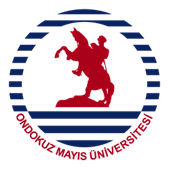 ONDOKUZMAYIS ÜNİVERSİTESİTIP FAKÜLTESİDERS İÇERİKLERİİsim, soyisim:Numara:1.YILYaşamın sürdürülebilmesi için gerekli temel yapı ve mekanizmaları konu edinmektedir.1.YIL BLOK KREDİLERİBGE - Büyük grup eğitimleri: Sunum, panel, seminer, sempozyumİÖO - İnteraktif öğrenme oturumları: Münazara, tartışma, vaka tartışması, probleme dayalı öğrenme oturumları, TASK’a dayalı öğrenme oturumları, takım çalışmasına dayalı öğrenme oturumları, simülasyona dayalı öğrenme oturumları LÇ –Laboratuar çalışmaları: Klinik beceri laboratuarları,  histoloji, fizyoloji, anatomi gibi laboratuar çalışmaları, bilgisayar laboratuar çalışmaları PÇ -Proje çalışmaları: Proje, sunum, ödev hazırlamaU - Uygulama: Poliklinikte, serviste, ünitelerde uygulamalar, işe dayalı öğrenme AÇ -Alan çalışmaları: Alan ziyaretleri, topluma dayalı uygulamalar, sağlık kurumlarında çalışma Çalışma zamanı: Bağımsız öğrenme, hasta hazırlamaAKTS - Avrupa Kredi Transfer Sistemi1.YIL BLOK BİLGİLERİ2. YIL Hayatın sürdürülmesinde temel olan hematopoetik ve merkezi sinir sisteminin öğrenilmesi için zedelenmeye karşı ortaya çıkan onarım mekanizmalarını, büyüme gelişme sürecini ve hastalık etkenleri ile oluşum mekanizmalarını konu edinmektedir.2.YIL BLOK KREDİLERİBGE – Büyük grup eğitimleri: Sunum, panel, seminer, sempozyumİÖO – İnteraktif öğrenme oturumları: Münazara, tartışma, vaka tartışması, probleme dayalı öğrenme oturumları, TASK’a dayalı öğrenme oturumları, takım çalışmasına dayalı öğrenme oturumları, simülasyona dayalı öğrenme oturumları LÇ – Laboratuar çalışmaları: Klinik beceri laboratuarları, histoloji, fizyoloji, anatomi gibi laboratuar çalışmaları, bilgisayar laboratuar çalışmaları PÇ – Proje çalışmaları: Proje, sunum, ödev hazırlamaU – Uygulama: Poliklinikte, serviste, ünitelerde uygulamalar, işe dayalı öğrenme AÇ – Alan çalışmaları: Alan ziyaretleri, topluma dayalı uygulamalar, sağlık kurumlarında çalışma Çalışma zamanı: Bağımsız öğrenme, hasta hazırlamaAKTS – Avrupa Kredi Transfer Sistemi2.YIL BLOK BİLGİLERİ3. YILSolunum dolaşım, enfeksiyon, endokrin, sindirim ve nöropsikiyatrik sistemlerdeki bozuklukları, gebelik, yaşlanma ve travma süreçlerini konu edinmektedir.3. YIL BLOK KREDİLERİBGE – Büyük grup eğitimleri: Sunum, panel, seminer, sempozyumİÖO – İnteraktif öğrenme oturumları: Münazara, tartışma, vaka tartışması, probleme dayalı öğrenme oturumları, TASK’a dayalı öğrenme oturumları, takım çalışmasına dayalı öğrenme oturumları, simülasyona dayalı öğrenme oturumları LÇ – Laboratuar çalışmaları: Klinik beceri laboratuarları, histoloji, fizyoloji, anatomi gibi laboratuar çalışmaları, bilgisayar laboratuar çalışmaları PÇ – Proje çalışmaları: Proje, sunum, ödev hazırlamaU – Uygulama: Poliklinikte, serviste, ünitelerde uygulamalar, işe dayalı öğrenme AÇ – Alan çalışmaları: Alan ziyaretleri, topluma dayalı uygulamalar, sağlık kurumlarında çalışma Çalışma zamanı: Bağımsız öğrenme, hasta hazırlamaAKTS – Avrupa Kredi Transfer Sistemi3.YIL BLOK BİLGİLERİ 4.YIL				Solunum, dolaşım, gastrointestinal, endokrin, ürogenital, hematopoetik sistem hastalıklarının erişkin ve çocuklardaki tanı ve tedavi algoritmalarını konu edinmektedir4.YIL BLOK KREDİLERİBGE - Büyük grup eğitimleri: Sunum, panel, seminer, sempozyumİÖO - İnteraktif öğrenme oturumları: Münazara, tartışma, vaka tartışması, probleme dayalı öğrenme oturumları, TASK’a dayalı öğrenme oturumları, takım çalışmasına dayalı öğrenme oturumları, simülasyona dayalı öğrenme oturumları LÇ - Laboratuar çalışmaları: Klinik beceri laboratuarları, histoloji, fizyoloji, anatomi gibi laboratuar çalışmaları, bilgisayar laboratuar çalışmaları PÇ - Proje çalışmaları: Proje, sunum, ödev hazırlamaU - Uygulama: Poliklinikte, serviste, ünitelerde uygulamalar, işe dayalı öğrenme AÇ - Alan çalışmaları: Alan ziyaretleri, topluma dayalı uygulamalar, sağlık kurumlarında çalışma Çalışma zamanı: Bağımsız öğrenme, hasta hazırlamaAKTS - Avrupa Kredi Transfer Sistemi4. YIL BLOK BİLGİLERİ 5.YIL				Acil, ağrılı, döküntülü hastaya yaklaşım ile duyusal bozukluklar, sinir sistemi, kadın doğum ve ruhsal hastalıkların tanı, tedavi ve takip algoritmalarını konu edinmektedir.5.YIL BLOK KREDİLERİBGE - Büyük grup eğitimleri: Sunum, panel, seminer, sempozyumİÖO - İnteraktif öğrenme oturumları: Münazara, tartışma, vaka tartışması, probleme dayalı öğrenme oturumları, TASK’a dayalı öğrenme oturumları, takım çalışmasına dayalı öğrenme oturumları, simülasyona dayalı öğrenme oturumları LÇ - Laboratuar çalışmaları: Klinik beceri laboratuarları, histoloji, fizyoloji, anatomi gibi laboratuar çalışmaları, bilgisayar laboratuar çalışmaları PÇ - Proje çalışmaları: Proje, sunum, ödev hazırlamaU - Uygulama: Poliklinikte, serviste, ünitelerde uygulamalar, işe dayalı öğrenme AÇ - Alan çalışmaları: Alan ziyaretleri, topluma dayalı uygulamalar, sağlık kurumlarında çalışma Çalışma zamanı: Bağımsız öğrenme, hasta hazırlamaAKTS - Avrupa Kredi Transfer Sistemi5.YIL BLOK BİLGİLERİBLOKLARTeorik saatler Teorik saatler Teorik saatler Pratik saatler Pratik saatler Pratik saatler Pratik saatler Pratik saatler Çalışma zamanıToplamAKTSBLOKLARBGEİÖOToplamLÇPÇUAÇToplamÇalışma zamanıToplamAKTSUyum Haftası29837---3337771Hayatın Temeli 31-3112-4-1645924Yaşam24164028-8-36481246Beslenme51166726-8-34311326Enerji36166216-4-20681506Mikro Çevrede Denge 23163920-8-28651326Üreme28164428-4-32561326Hareket ve Kontrol Mekanizması72249646-8-549424410Seçmeli - IHasta Merkezli Yaklaşım3Tıbbi İngilizce3Sanat ve Tıp3Tıp Hukuku, Tıp Tarihi ve Tıbbi Etik3Tıbbi Türkçe3Zorunlu Dersler  Türk Dili-I2  Atatürk İlkeleri ve İnkılâp Tarihi-I2  Tıbbi İngilizce-I 2Klinik Beceri Eğitimi - I1764Mesleki Beceri Eğitimi - I1762Blok İsmi Uyum HaftasıEğitim Dili Türkçe Ders Tipi Zorunlu Blok Süresi 1 haftaEğitim Yöntemleri Sunum, laboratuar ve alan ziyaretleriDeğerlendirme Yöntemleri -Uyum Haftasının AmacıTıp eğitimine yeni başlayan öğrencilere fakültenin tanıtımı yapılarak, tıp eğitim programının içerik ve işleyişinin öğretilmesi amaçlanmaktadır.Öğrenme ÇıktılarıBu bloğun sonunda öğrenciler;Tıp eğitiminde yeni yönelimleri ve nitelikli bir eğitim programının özelliklerini açıklayabilecekOMU Tıp Fakültesi eğitim programının genel hatlarını kavrayabilecekÖğrenci işlerinin fakültemiz eğitimindeki rolünü kavrayabilecekKütüphanenin öğrenme üzerindeki etkisini açıklayabilecekOMU Tıp Fakültesi kütüphanesini tanıyabilecekProbleme dayalı öğrenme stratejisinin önemini ve özelliklerini kavrayabilecek Probleme dayalı öğrenme oturumlarının işleyişini, kural ve sorumluluklarını kavrayabilecekÖğrenmenin nasıl gerçekleştiğini, etkili öğrenme yöntem ve stratejilerini kavrayabilecekSınavlar ile öğrenme ilişkisini tanımlayabilecekOMU Tıp Fakültesi sınama sistemini kavrayabilecekOMU Tıp Fakültesi’nde gerçekleştirilen anatomi ve histoloji pratik sınavlarını tanıyabilecek OMU Tıp Fakültesi idari örgütlenmesini tanıyabilecekBecerilerin nasıl kazanıldığını kavrayabilecekMultidisipliner beceri laboratuarlarını tanıyabilecekTıp fakültesindeki temel, dâhili ve cerrahi bilimleri görev tanımları üzerinden kavrayabilecek Tıp meslek etiğinin genel özelliklerini ve meslek için önemini kavrayabilecek Tıpta kariyer olanaklarını fark edebilecektir.Blok İsmi Hayatın TemeliEğitim Dili TürkçeDers Tipi ZorunluBlok Süresi 3 haftaEğitim Yöntemleri Sunum, klinik beceri eğitimi (MDU), anatomi laboratuar uygulamaları, farmakolojilaboratuar uygulamaları, fizyoloji laboratuar uygulamaları, histoloji laboratuar uygulamaları, bağımsız öğrenme, probleme dayalı öğrenme oturumlarıDeğerlendirme Yöntemleri Anatomi uygulama sınavı, histoloji uygulama sınavı, teorik bilgi sınavı (ÇSS)Bloğun AmacıTıbbi terminolojinin, hücrenin biyolojik, fizyolojik ve histolojik özelliklerinin öğrenilmesi, solunum ve dolaşım sistemlerinin temel yapısal ve fonksiyonel özelliklerinin anlaşılması amaçlanmaktadır.Öğrenme ÇıktılarıBu bloğun sonunda öğrenciler,Sağlık ve hastalık kavramlarını ayırt edebilecekSağlığı etkileyen etmenleri açıklayabilecektir. Konu başlıkları:Halk sağlığına giriş Sağlığı etkileyen etmenler, birey sağlığını etkileyen etmenlerTıbbi biyolojiye giriş, bilimsel yöntem ve biyolojik kavramlarYaşamın başlangıcı (prokaryot, ökaryot genel özellikleri)Nükleik asitlerGenlerin popülâsyondaki tanımıAnatomiye giriş, anatominin çalışma alanları ve yöntemleriİnsan vücudunu öğrenme ve inceleme yöntemine göre anatomiAnatomik terminolojinin (nomina anatomica) öğrenilmesi hakkında genel bilgiAnatomide genel ve sık kullanılan terimlerin; kullanılan ön ekler, son ekler ve kısaltmaların sınıflandırılması İskelet sistemi ve hareketle ilgili terimlerİnsan vücudunun bölgeleri hakkında bilgiAnatomik pozisyon tanımı ve ne işe yaradığı, anatomide kullanılan düzlem (planlar) ve eksenler hakkında bilgiNormal anatomi ve bireysel farklılıklarAnatomik varyasyonlar hakkında bilgiBiyofiziğe giriş, temel kavramlar, ölçme anlamlı rakamlar ve sı sistemiTıbbi mikrobiyolojiye giriş, önemi, ilgi alanlarıTemel mikrobiyolojik kavramlar ve mikroplar dünyası (mikro âlem)Mikrobiyolojik tanı yöntemleriHistolojiye giriş, histoloji ve sitolojinin tanımı, doku kavramıHücrenin bölümleri, şekilleri, büyüklükleriEmbriyolojiye giriş ve temel embriyolojik kavramlarFarmakolojiye giriş, tarihi, ilgi alanları, farmakolojik temel kavramlarFizyolojiye girişVücut sıvıları ve homeostazBiyokimyaya giriş, önemi, ilgi alanları, tarihçesiTemel biyokimyasal kavramlarTemel organik kimyaHücrede yer alan yapılar Hücre membranının temel yapısı Hücre içi ve hücreler arasında molekül hareketleri Hücre siklusundaki basamaklar ve kontrol sistemleri Kök hücre ve özellikleri Hücre içi ikinci haberci sisteminin çalışması Solunum sistemi anatomisi Toraks ve akciğer radyolojik anatomisi Solunum yolu histolojisi Solunumun mekanizması Akciğer hacim ve kapasitesiKalbin duvar yapısı ve koroner arterler Kan basıncının oluşumu Kardiyak siklusun oluşumu Membran ve aksiyon potansiyeli Sinaps kavramı ve sinaptik ileti Yaşam belirtileri Ölüm Etik Beceriler: Mikroskop kullanma becerisiNabız ölçme ve aksiller yolla vücut sıcaklığı ölçme Steril eldiven giyme Sıhhi el yıkama Blok İsmi YaşamEğitim Dili TürkçeDers Tipi ZorunluBlok Süresi 4 haftaEğitim Yöntemleri Sunum, klinik beceri eğitimi (MDU), anatomi laboratuar uygulamaları, farmakoloji laboratuar uygulamaları, fizyoloji laboratuar uygulamaları, histoloji laboratuar uygulamaları, bağımsız öğrenme, probleme dayalı öğrenme oturumlarıDeğerlendirme Yöntemleri Anatomi uygulama sınavı, histoloji uygulama sınavı, teorik bilgi sınavı (ÇSS)Bloğun AmacıTıbbi terminolojinin, hücrenin biyolojik, fizyolojik ve histolojik özelliklerinin öğrenilmesi, solunum ve dolaşım sistemlerinin temel yapısal ve fonksiyonel özelliklerinin anlaşılması amaçlanmaktadır.Öğrenme ÇıktılarıBu bloğun sonunda öğrenciler,Sağlık ve hastalık kavramlarını ayırt edebilecekSağlığı etkileyen etmenleri açıklayabilecektir. Konu başlıkları:Tıbbi biyolojiTıbbi biyolojiye giriş, bilimsel yöntem ve biyolojik kavramlarYaşamın başlangıcı (prokaryot, ökaryot ve genel özellikleri)Hücre şekil ve büyüklükleriNükleik asitlerGenler ve populasyondaki genlerin tanımıReplikasyonTranskripsiyonProtein senteziEpigenetik faktörlerGen ekspresyonuFarmakolojiFarmakolojiye giriş, tarihi, ilgi alanları, farmakolojik temel kavramlarFarmasötik şekillerAnatomiAnatomiye giriş ve terminolojiToraks duvarı anatomisiKalbin anatomisi Büyük damarlar ve dallarıMediastinum anatomisiBurun anatomisiLarinks anatomisiTrakea bronşlar ve akciğerler anatomisiOtonom sinir sistemi anatomisiHistolojiEmbriyolojiye giriş ve temel embriyolojik kavramlarHistolojiye giriş, histoloji ve sitolojinin tanımı, doku kavramıEpitel dokusu histolojisiKalp ve damar histolojisiSolunum yolu histolojisiBiyokimyaBiyokimyaya giriş, önemi, ilgi alanları, tarihçesiTemel biyokimyasal kavramlarTemel organik bileşiklerOrganik moleküllerin biyokimyasal etkileşimleriHeterosiklik ve aromatik yapılarFizyolojiFizyolojiye girişAksiyon ve membran potansiyeliDolaşımın düzenlenmesiMembran transportuVücut sıvıları ve homeostazSolunumun düzenlenmesiBiyofizikBiyofiziğe giriş ve ölçme sistemleriTıbbi mikrobiyolojiTıbbi mikrobiyolojiye giriş, önemi, ilgi alanlarıHalk sağlığıSağlığı etkileyen etmenler Halk sağlığına giriş, sağlık ve hastalık kavramlarıAile hekimliğiAile hekimliğinde iletişimAile hekimliğine giriş ve aile hekimlerinin özellikleriHasta merkezli yaklaşımAdli tıp ÖlümTıbbi etikEtik Acil tıpHastaya acil yaklaşımTemel yaşam desteği ve CPRRadyolojiToraks radyolojisiBlok İsmi Beslenme Eğitim Dili TürkçeDers Tipi ZorunluBlok Süresi 4 haftaEğitim Yöntemleri Sunum, klinik beceri eğitimi (MDU), anatomi laboratuar uygulamaları, fizyoloji laboratuar uygulamaları, histoloji laboratuar uygulamaları, bağımsız öğrenme, probleme dayalı öğrenme oturumlarıDeğerlendirme Yöntemleri Anatomi uygulama sınavı, histoloji uygulama sınavı, teorik bilgi sınavı (ÇSS)Bloğun AmacıSindirim sisteminin yapı ve fonksiyonları, besin öğelerinin özellikleri, sindirimi ve emiliminin öğrenilmesi amaçlanmaktadır.Öğrenme ÇıktılarıBu bloğun sonunda öğrenciler; Sindirim sisteminin genel yapısını ve fonksiyonel özelliklerini açıklayabilecek Sindirim sistemine yardımcı oluşumların yapısal ve fonksiyonel özelliklerini açıklayabilecektir. Konu başlıkları:Ağız boşluğu ve farinksSindirim sisteminin genel yapısal ve fonksiyonel özellikleriSindirim kanalı organlarının yapısal ve fonksiyonel özellikleriSindirim işlevine yardımcı oluşumların yapısal ve fonksiyonel özellikleriPeritonBesin öğeleriFlora kavramıİlaçların emilimiPeptik ülser tedavisinde kullanılan ilaçlarAntidiyareik ilaçlarLaksatif ve pürgatif ilaçlar Beceriler:Ağız sağlığı ve hijyenTansiyon ölçmeTemel yaşam desteğiHeimlich manevrası  Blok İsmi EnerjiEğitim Dili TürkçeDers Tipi ZorunluBlok Süresi 4 haftaEğitim Yöntemleri Sunum, klinik beceri eğitimi (MDU), anatomi laboratuar uygulamaları, histoloji laboratuar uygulamaları, bağımsız öğrenme, probleme dayalı öğrenme oturumları, blok sonu tartışma Değerlendirme Yöntemleri Anatomi uygulama sınavı, histoloji uygulama sınavı, teorik bilgi sınavı (ÇSS)Bloğun AmacıMetabolizmanın, metabolik yolların ve metabolik etkileşimlerin öğrenilmesi amaçlanmaktadır.Öğrenme ÇıktılarıBu bloğun sonunda öğrenciler;Endokrin organların anatomik ve histolojik özelliklerini açıklayabilecektir.Konu başlıkları:Endokrin organ tanımı ve endokrin organlarEndokrin organların anatomisiEndokrin organların histolojik özellikleriMetabolizmaBioenerjetik ve termodinamikEnzimler ve yapısı Doz-konsantrasyon-yanıt ilişkisi İlaç biotransformasyonuBlok İsmi Mikro Çevrede Denge Eğitim Dili TürkçeDers Tipi ZorunluBlok Süresi 4 haftaEğitim Yöntemleri Sunum, klinik beceri eğitimi (MDU), anatomi laboratuar uygulamaları, fizyoloji laboratuar uygulamaları, histoloji laboratuar uygulamaları, bağımsız öğrenme, probleme dayalı öğrenme oturumları, blok sonu tartışma Değerlendirme Yöntemleri Anatomi uygulama sınavı, histoloji uygulama sınavı, teorik bilgi sınavı (ÇSS)Bloğun AmacıHomeostaz mekanizmalarının öğrenilmesi amaçlanmaktadır. Öğrenme ÇıktılarıBu bloğun sonunda öğrenciler;İlaçların etki mekanizmalarını ve etkileyen faktörleri açıklayabilecektir. Konu başlıkları:İlaçların dağılımı ve atılmasıİlaçlar arası etkileşim İlaçların etki mekanizmaları ve etkilerini değiştiren faktörlerDiüretikler  Vücut ph’sının düzenlenmesi Üre siklusu ve amonyak metabolizmasıHomeostazis   Glomerüler fonksiyonlar Tübüler fonksiyonlar ÖdemSıvı elektrolit dengesi Asit- baz dengesi Beceriler:Ana yakınma ve hasta bakış açısının değerlendirilmesi	Öykünün diğer elemanları, sistemlerin gözden geçirilmesi, görüşmeyi bitirmeBlok İsmi Üreme Eğitim Dili TürkçeDers Tipi ZorunluBlok Süresi 4 haftaEğitim Yöntemleri Sunum, klinik beceri eğitimi (MDU), anatomi laboratuar uygulamaları, fizyoloji laboratuar uygulamaları, histoloji laboratuar uygulamaları, bağımsız öğrenme, probleme dayalı öğrenme oturumları, blok sonu tartışma Değerlendirme Yöntemleri Anatomi uygulama sınavı, histoloji uygulama sınavı, teorik bilgi sınavı (ÇSS)Bloğun AmacıÜreme ve boşaltım sistemlerinin normal yapı ve işlevleri, embriyolojik gelişim ve genetik kavramların öğrenilmesi amaçlanmaktadır. Öğrenme ÇıktılarıBu bloğun sonunda öğrenciler;Üreme ve boşaltım sistemlerinin işlavlerini açıklayabilecektir. Konu başlıkları:Üriner sistem anatomisi Kadın ve erkeğin genital sisteminin yapı ve fonksiyonları DNA ve RNA daki yapılanma; kromozom yapısı; kalıtım ilkeleri, çeşitleri ve mutasyon Embriyonik dönemdeki gelişim evreleri Beceriler:Empati	Hasta-hekim görüşmesinin temel ilkeleriBlok İsmi Hareket ve Kontrol MekanizmasıEğitim Dili TürkçeDers Tipi ZorunluBlok Süresi 7 haftaEğitim Yöntemleri Sunum, klinik beceri eğitimi (MDU), anatomi laboratuar uygulamaları, fizyoloji laboratuar uygulamaları, histoloji laboratuar uygulamaları, bağımsız öğrenme, probleme dayalı öğrenme oturumlarıDeğerlendirme Yöntemleri Anatomi uygulama sınavı, histoloji uygulama sınavı, teorik bilgi sınavı (ÇSS)Bloğun AmacıHareket sistemini oluşturan kemik, eklem, kas ve sinir yapılarının öğrenilmesi, sinir sistemindeki hücre ve dokuların organizasyonu ve fonksiyonel ilişkisinin anlaşılması amaçlanmaktadır.Öğrenme ÇıktılarıBu bloğun sonunda öğrenciler;Harekete neden olan kemik, eklem, kas ve sinir yapılarının makroskopik, mikroskobik yapılarını açıklayabilecek Kas kasılma mekanizmasını açıklayabilecektir. Konu başlıkları:Vücudun bölümleri Hareketin üç ana komponenti Kemik (makroskopik - mikroskobik yapı ve sınıflandırma) Eklem (makroskopik - mikroskobik yapı ve sınıflandırma) Kas (makroskopik - mikroskobik yapı ve sınıflandırma) Sinir (mikroskobik yapısı) Kas kasılması Refleks Nöromuskuler kavşak Kafa kemikleriÜst ekstremitede bulunan kemikler, eklemler ve kaslarAlt ekstremitede bulunan kemikler, eklemler ve kaslarOmurgayı oluşturan kemikler, eklemler ve kaslarMedulla spinalisPeriferik sinir sistemiNöron ve gliaSinapsNörotransmitterReseptörSomatik duyular (ağrı, ısı, dokunma ve basınç) (ilgili kortikal alanlar)Ağrı duyusuMotor yollar  Medulla spinalis ReflekslerOtonom sinir sistemiBeyin sapı Kranial sinirler  Endokrin düzenleyici sistem   Beceriler:Ana yakınma ve hasta bakış açısının değerlendirilmesi Ekstremite elastik bandaj	Öykünün diğer elemanları, sistemlerin gözden geçirilmesiİntramüsküler enjeksiyon	Kayıt tutma ve görüşme	Standardize hasta görüşmesiBlok İsmi Hasta Merkezli Yaklaşım Eğitim Dili Türkçe∕  İngilizceDers Tipi SeçmeliBlok Süresi 2 haftaEğitim Yöntemleri Sunum, panel, alan ziyareti, video gösterimi, web tabanlı öğretim, bağımsız öğrenme, tartışma, soru cevapDeğerlendirme Yöntemleri Ödev (%40), teorik bilgi sınavı (%60)Seçeneğin AmacıHastanın inançlarını, kültürel özelliklerini, beklentilerini, umutlarını, hastalığının kaynağına dair düşüncelerini de sağlık hizmetine katan, hekim ile hastanın birlikte çalışarak, hastalığın idaresinde ortak söz sahibi olmalarını sağlayan yaklaşımın kavranılması amaçlanmaktadır. Öğrenme ÇıktılarıBu blok sonunda, öğrenciler;Hasta merkezli yaklaşımın gelişim evrelerini ve toplum sağlığı üzerine olumlu etkilerini kavrayabilecekTıp eğitiminin, en temel yaşam hakkı olan insan hayatının korunmasında ne kadar önemli olduğunu kavrayabilecektir.Konu blok     edefleri şu şekildedir;aşlıkları:Sigara bağımlılığı ile ilgili bilimsel sunum hazırlama  Kriz yönetimi, travma ve aile içi şiddetEngelli hastaların sağlığının korunması Etik açıdan sigara bağımlılığı Madde ve alkol bağımlılığı Engelli hastaların sağlığının korunmasıBiyopsikososyal tıp ve hasta merkezli yaklaşım Çevre ve hastalıkHasta haklarıDiyet, egzersiz ve sağlıkHasta bakımında kalite, güvenlikSağlık yaşam önerileriHasta doktor ilişkileriHastalığa yol açan çevresel faktörler ve hasta hakları 1Hasta bakımında psikolojik destekBlok İsmiTıbbi İngilizceEğitim Dili İngilizceDers Tipi SeçmeliBlok Süresi 2 haftaEğitim Yöntemleri Sunum, video gösterimi, web tabanlı öğretim, bağımsız öğrenme, tartışma, soru cevapDeğerlendirme Yöntemleri Ödev (%40), teorik bilgi sınavı (%60)Seçeneğin AmacıYabancı dil olarak İngilizce yeterlikleri düşük olan öğrencilerin seçili olgular/makaleler üzerinden okuma, yazma ve konuşma çalışmaları yapmaları amaçlanmaktadır. Öğrenme ÇıktılarıProgramın genel hedefleri şu şekildedir.Öğrencilerin seçili olgular/makaleler üzerinden okuma, yazma ve konuşma pratiği yapabilme Bireysel ve grup çalışmaları ile öğrenme ve tartışma yapabilme Blok İsmi Tıp Hukuku, Tıp Tarihi ve Tıbbi EtikEğitim Dili TürkçeDers Tipi SeçmeliBlok Süresi 2 haftaEğitim Yöntemleri Sunum, panel, alan gezisi, tartışma, soru ve cevap, bağımsız öğrenme, web tabanlı eğitimDeğerlendirme Yöntemleri Ödev (%40), teorik bilgi sınavı (%60)Seçeneğin AmacıTıbbın tarihsel gelişiminin, tarihsel dönemlere göre farklı hekimlik uygulamalarının ve hasta-hekim ilişkilerinin öğrenilmesi ve hekim, diğer sağlık çalışanları, hasta hak ve sorumlulukları hakkında bilgi edinmeleri amaçlanmaktadır.Öğrenme ÇıktılarıBu blok sonunda öğrenciler;Tıp tarihi ve tıbbi etik alanında temel düzeyde farkındalık kazanabilecektir. Konu başlıkları:Anatomi tarihi Hastalığa yol açan çevresel faktörler ve hasta haklarıTıp tarihinde koruyucu hekimlik uygulamalarıİslam medeniyetinde tıp bilginleri20. yy ve Türkiye Cumhuriyeti dönemi Türk tıp tarihiİbn-i SinaHijyenin tarihiSelçuklular ve Osmanlılar döneminde tıpÜlkemizde tıbbın gelişimiAntik çağdan bugüne tıp: Tıp tarihine genel bakış Deneyimler ve efsaneler perspektifinde anestezi, ağrı ve cerrahi tarihiKardiyolojinin tarihiBağışıklamanın tarihiMadde ve alkol bağımlılığıTamamlayıcı tıbbın tarihi (akupunktur, fitoterapi vb.)Tıbbi bitkiler, tarihçesi ve tedavide kullanımıTıp tarihi müzeleriAkademik tıp yayıncılığıİlkçağlardan günümüze tıp etiğiTransplantasyon cerrahisi ve tıbbi etikMadde ve alkol bağımlılığı Tıbbi yaklaşımda profesyonellikHayvan araştırma etiğiKlinik araştırma etiğiİyi bir tıp fakültesi öğrencisi nasıl olmalı?Engellik durumu ve tıbbi etikHastalığa yol açan çevresel faktörler ve hasta haklarıTıpta insancıl yaklaşımTıbbi kayıtlar ve halk sağlığı açısından önemiHekim haklarıSigara bağımlılığı, sağlık ve etikİnsan hakları ve tıp hukukuÇevre ve hastalıkHastalığa yol açan çevresel faktörler ve hasta hakları İnsan hakları ihlalleri ve suç eylemlerinin önlenmesinde teknolojinin kullanımı Hekimin yasal ve etik sorumluluklarıBlok İsmiTıbbi TürkçeEğitim Dili TürkçeDers Tipi SeçmeliBlok Süresi 2 haftaEğitim Yöntemleri Sunum, video gösterimi, web tabanlı öğretim, bağımsız öğrenme, tartışma, soru cevapDeğerlendirme Yöntemleri Ödev (%40), teorik bilgi sınavı (%60)Seçeneğin AmacıBu programla, uluslararası öğrencilerin Tıbbi Türkçe ile ilgili kazanımlar elde etmesi amaçlanmıştır.Öğrenme ÇıktılarıBu blok sonunda öğrenciler;Türkçe yazılmış tıbbi metinleri okuyup, anlayıp ve yorum yapabileceklerdir.Türkçe tıbbi sunumları, klinik görüşmeleri anlayıp, yorumlayıp değerlendirebilebileceklerdir.Blok İsmi Sanat ve TıpEğitim Dili TürkçeDers Tipi SeçmeliBlok Süresi 2 haftaEğitim Yöntemleri Sunum, panel, uygulama, tartışma, problem çözme, soru ve cevap, web-tabanlı öğretim, bağımsız öğrenmeDeğerlendirme Yöntemleri Teorik bilgi sınavı (%30), Portfolyo (%70)Bloğun AmacıÖğrencilerin hekim, diğer sağlık çalışanları, hasta hak ve sorumlulukları hakkında bilgi edinmeleri hedeflenmektedir.Öğrenme ÇıktılarıBu blok sonunda öğrenciler;Tıp ve sanat arasındaki etkileşimin kapsamı, içeriği ve tarihçesini   açıklayabilecekHekimliğin sanat perspektifi ile uyumunu açıklayabilecekSanat dalları hakkında temel bilgileri açıklayabilecekTıp sanat etkileşiminin sonuçlarını açıklayabilecektir.BLOKLARTeorik saatler Teorik saatler Teorik saatler Pratik saatler Pratik saatler Pratik saatler Pratik saatler Pratik saatler Çalışma zamanıToplamAKTSBLOKLARBGEİÖOToplamLÇPÇUAÇToplamÇalışma zamanıToplamAKTSBüyüme, Gelişme ve Davranış411657---44631247Beyin ve Duyular 922411642-48547424410Kan 31164720---20731407Savunma32164816---16761407Etik ve Tıbbi Araştırma Teknikleri35-3556---56451367Zedelenme 36844---6626765Biyolojik Etmenler37165322---22531287Seçmeli – IIİşitme Engellilerle İletişim ve Türk İşaret Dili4Hekim Rolleri4Birey, Toplum ve Hekim4Kök Hücre ve Gen Tedavisi4Spor Hekimliği4Tıbbi İngilizce4Tıbbi Türkçe 4Klinik Beceri Eğitimi - II1763Mesleki Beceri Eğitimi - II1763Blok İsmi Büyüme, Gelişme ve DavranışEğitim Dili TürkçeDers Tipi ZorunluBlok Süresi 5 haftaEğitim Yöntemleri Sunum, klinik beceri eğitimleri (MDU), video gösterimi, probleme dayalı öğrenme oturumları, bağımsız öğrenme, blok sonu tartışmaDeğerlendirme Yöntemleri Teorik bilgi sınavı (ÇSS)Bloğun AmacıEmbriyonal ve fetal gelişimin, organogenezin temel özelliklerinin kavranması, yenidoğan, çocukluk ve puberte dönemlerinin yapısal ve işlevsel özelliklerinin tartışılması amaçlanmaktadır.Öğrenme ÇıktılarıBu bloğun sonunda öğrenciler;Yenidoğan döneminin temel fizyolojik, biyokimyasal, endokrin, anatomik özelliklerini açıklayabilecek Büyüme-gelişme açısından çocukluk çağının dönemlerini tanımlayabilecekBilişsel, psikoseksüel, psikososyal gelişim kuram ve kuramcılarını açıklayabilecekErgenliğin nörobiyolojik ve psikososyal temellerini açıklayabilecekSimüle ortamda standardize hasta ile görüşme yapabilecekSimüle ortamda çocukta antropometrik ölçüm yapabilecekSimüle ortamda solunum öykü ve fizik muayene yapabilecek Göğüs arka-ön grafisi değerlendirebilecektir.Blok İsmi Etik ve Tıbbi Araştırma Teknikleri Eğitim Dili Türkçe Ders Tipi Zorunlu Blok Süresi 3 haftaEğitim Yöntemleri Sunum, biyoistatistik laboratuar uygulama, bağımsız öğrenme, blok sonu tartışmaDeğerlendirme Yöntemleri Teorik bilgi sınavı (ÇSS)Bloğun AmacıTıbbi etiğin temel ilkeleri ile temel tıbbi araştırma tekniklerinin öğrenilmesi amaçlanmaktadır.Öğrenme ÇıktılarıBu bloğun sonunda öğrenciler, Epidemiyolojiyi tanımlayabilecek Bilimsel araştırma aşamalarını sıralayabilecek Sağlık bilimlerinde kullanılan araştırma yöntemlerini tanımlayabilecek Tıbbi araştırma verisini bilgisayar destekli analiz edip yorumlayabilecektir.Blok İsmi Beyin ve DuyularEğitim Dili TürkçeDers Tipi ZorunluBlok Süresi 9 haftaEğitim Yöntemleri Sunum, anatomi laboratuar uygulamaları, fizyoloji laboratuaruygulamaları, histoloji laboratuaruygulamaları, farmakolojilaboratuaruygulamaları, klinik beceri eğitimleri (MDU), probleme dayalı öğrenme oturumları, bağımsız öğrenmeDeğerlendirme Yöntemleri Anatomi uygulama sınavı, histoloji uygulama sınavı, teorik bilgi sınavı (ÇSS)Bloğun AmacıSinir sistemi ve işleyişini ele alan biyomekanik ve kontrol bloğunun tamamlayıcısı olarak, sinir sisteminin embriyolojik gelişimi, yapısı, işlevi, duyusal bilginin algılanması ve entegrasyonu ve santral sinir sistemi ile ilgili ilaçların öğrenilmesi amaçlanmaktadır.Öğrenme ÇıktılarıBu bloğun sonunda öğrenciler, Santral sinir sistemi, serebellum hücresel organizasyonunu açıklayabilecekSantral sinir sistemi embriyolojik gelişimi açıklayabilecek Beyin sapı, kranial sinirler, talamus, beyni saran zarlar, ventriküler sistem, beyin arter ve venleri, bazal gangliyonlar, serebellum, serebral korteks anatomisi ve fonksiyonları açıklayabilecekBeyin sapı, kranial sinir, serebellum, bazal gangliyonlar, korteks hastalıklarında ortaya çıkan belirti ve bulguları açıklayabilecek Kuramlar ve tanımlarıyla öğrenme ve duyguları tanımlayabilecek Nöronal metabolizma ve sentezi açıklayabilecek Otonom ve dopaminerjik sisteme etkili ilaçları sıralayabilecek Nöronal plastisite kavramını tanımlayabilecek Beyin elektriksel aktivitesi ve uyku ile ilişkisini açıklayabilecek Derinin yapısı ve fonksiyonlarını tanımlayabilecek Göz küresi ve ilişkili yapıların anatomisini ve görme fizyolojisini açıklayabilecek Kulak ve ilişkili yapıların anatomisini ve işitme fizyolojisini açıklayabilecek Yüzeyel, visseral, derin duyuları anatomisini  ve fizyolojik mekanizmalarını açıklayabilecek Dermatom tanımlayabilecek Kortikal duyuları tanımlayabilecek  anatomik ve fonksiyonel yapıları söyleyebilecek Denge duyusunda vestibüler  sistemin rolünü açıklayabilecek Koku ve tat duyularının anatomisini ve fizyolojik mekanizmalarını açıklayabilecek Kafa çiftlerini söyleyebilecek, anatomik ve fizyolojik temellerini açıklayabilecek Genel ve lokal anestezikleri mekanizmaları üzerinden açıklaabilecek Görme ve işitmenin biyofizik temellerini açıklayabilecektir.Konu başlıkları:Beyin sapı Kranial sinirler OSS ve OSS ilaçlarıSerebellum Serebral kortikal alanlar, bellek-öğrenme, limbik sistem Talamus Hipotalamus Bazal gangliyonlar Beyin zarları, BOS, kanlanma, metabolizma Beyin dalgaları  - uykuDerinin yapısı ve fonksiyonlarıSomatik duyu Kortikal duyularGörmeİşitmeDengeKokuTadKafa çiftleriGenel ve lokal anesteziklerBeceriler:Simüle ortamda inspeksiyon, perküsyon, palpasyon ve oskültasyon Simüle ortamda kranial sinir muayenesi, motor muayene, serebellum refleks muayenesi, duyu muayenesi Simüle ortamda otoskop oftalmoskop ve diapozon kullanımı Blok İsmi Kan Eğitim Dili Türkçe Ders Tipi ZorunluBlok Süresi 3 haftaEğitim Yöntemleri Sunum, histoloji laboratuar uygulamaları, patoloji laboratuar uygulamaları, kan bankası uygulamaları, klinik beceri eğitimleri (MDU), probleme dayalı öğrenme oturumları, bağımsız öğrenme, blok sonu tartışmaDeğerlendirme Yöntemleri Histoloji uygulama sınavı, teorik bilgi sınavı (ÇSS)Bloğun AmacıKanın özelliklerinin, bileşenlerinin, ilgili sistemlere ait bileşenlerin disfonksiyonu ya da eksikliğinde gelişecek patolojilerin öğrenilmesi amaçlanmaktadır.Öğrenme ÇıktılarıBu bloğun sonunda öğrenciler;Kanın yapısı ve fonksiyonlarını açıklayabilecekKanama nedenlerini sınıflayabilecek, pıhtılaşma mekanizmalarını ve sonuçlarını açıklayabilecekŞok ve tedavi prensiplerini açıklayabilecekAnemileri sınıflayabilecek ve mekanizmalarıyla açıklayabilecekSağlıklı dolaşımın temel prensipleri ve dolaşım bozuklarını açıklayabilecekKan grubu tayini yapabilecekPeriferik yayma yapabilecekKonu başlıkları:Lokal kan akımının kontrolüHemoglobinÖdemŞok Kök hücre Kan bankası Kan akımının temel prensipleri Demir metebolizması AnemiMyleodisplatik anemilerNutrisyonel anemiHemolitik anemiHbopati Tromboz DICPıhtılaşma sistemine etkili ilaçlarBlok İsmi Savunma Eğitim Dili Türkçe Ders Tipi ZorunluBlok Süresi 4 haftaEğitim Yöntemleri Sunum, histoloji laboratuar uygulamaları, patoloji laboratuar uygulamaları, kan bankası uygulamaları, klinik beceri eğitimleri (MDU), probleme dayalı öğrenme oturumları, bağımsız öğrenme, blok sonu tartışmaDeğerlendirme Yöntemleri Histoloji uygulama sınavı, teorik bilgi sınavı (ÇSS)Bloğun Amacıİmmün sistemin özelliklerinin, bileşenlerinin, ilgili sistemlere ait bileşenlerin disfonksiyonu ya da eksikliğinde gelişecek patolojilerin öğrenilmesi amaçlanmaktadır.Öğrenme ÇıktılarıBu bloğun sonunda öğrenciler;Enflamasyonu sınıflayacak, oluşum mekanizmalarını ve sistemik etkilerini açıklayabilecekAntienflamatuvar ilaçları sınıflayacak ve etki mekanizmalarını açıklayabilecekBağışıklık sistemini, bileşenlerini, ilişkili hastalıkların mekanizmalarını ve tedavilerinde kullanılan ilaçların etki mekanizmalarını açıklayabilecekHasar ve onarım mekanizmalarını açıklayabilecek.Batın öyküsü alabilecek ve fizik muayene yapabilecekKalp öyküsü alabilecek ve fizik muayene yapabilecekAyakta direkt batın grafisinde normal yapıları değerlendirebilecektir.Konu başlıkları:Lenfoid sistem bilgisi Doğal bağışıklık Adaptif bağışıklık Ateş, akut faz Ağrı Kronik enflamasyon Bağışıklama Nonsteroidler İmmun sistemi uyaran ilaçlar OnarımT/B lenfositlerAşırı duyarlılık reaksiyonları Self tolerans Vaskülitler İmmunglobulinler Yara iyileşmesi Kompleman Tıp etiğiBlok İsmi Zedelenme Eğitim Dili Türkçe Ders Tipi ZorunluBlok Süresi 3 haftaEğitim Yöntemleri Sunum, patoloji laboratuar uygulamaları, klinik beceri eğitimleri (MDU), video gösterimi, probleme dayalı öğrenme oturumları, bağımsız öğrenme, blok sonu tartışmaDeğerlendirme Yöntemleri Patoloji uygulama sınavı, teorik bilgi sınavı (ÇSS)Bloğun AmacıHipoksik, fiziksel ve kimyasal zedelenme, hücre ve dokuların zedelenmeye verdikleri yanıt ile değişim sürecinin ve etkenlerinin hastalık oluşumundaki rolünün öğrenilmesi amaçlanmaktadır.Öğrenme ÇıktılarıBu bloğun sonunda öğrenciler,Doku ve organlardaki farklı radyasyon cevaplarını tanımlayabilecek  Radyasyonun akut etkilerinin ortaya çıkmasında etkili faktörleri ve bulguları açıklayabilecek Radyasyonun kronik etkilerini açıklayabilecekRadyasyondan korunma prensiplerini açıklayabilecekİlaçların toksik etkilerini açıklayabilecek Akut intoksikasyon ve tedavisini tanımlayabilecek Çevre ve iş sağlığı ve sağlığı ve güvenliği hakkında farkındalık kazanacak  Beceriler:Simüle ortamda subkutan veintramüsküler enjeksiyonSimüle ortamda sütür atmaSimüle ortamda apse açmaBlok İsmi Biyolojik EtmenlerEğitim Dili Türkçe Ders Tipi ZorunluBlok Süresi 4 haftaEğitim Yöntemleri Sunum, patoloji laboratuar uygulamaları, klinik beceri eğitimleri (MDU), video gösterimi, probleme dayalı öğrenme oturumları, bağımsız öğrenme, blok sonu tartışmaDeğerlendirme Yöntemleri Patoloji uygulama sınavı, teorik bilgi sınavı (ÇSS)Bloğun AmacıBiyolojik etkenlerinin hastalık oluşumundaki rolünün öğrenilmesi amaçlanmaktadır.Öğrenme ÇıktılarıBu bloğun sonunda öğrenciler,Enfeksiyon hastalıklarına neden olan canlı türlerini ve etken konak etkileşimini belirleyen faktörleri açıklayabilecekViruslar, bakteriler, mantarlar ve parazitlerin genel özelliklerini ve hastalık oluşturma mekanizmalarını açıklayabilecek Antimikrobial ajanların etki mekanizmalarını, etki spektrumunu ve antimikrobial direnci, endemi, epidemi, pandemi ve sporadi, prevalans, insidans, atak hızı, fatalite kavramlarını tanımlayabilecek Enfeksiyon hastalıklarına neden olan mirkroorganizmaları fark edebilecek ve tanı yöntemlerini söyleyebilecek  Enfeksiyon hastalıklarına neden olan canlı türlerini genel özellikleri ile söyleyebilecek Etken konak etkileşimini belirleyen faktörleri açıklayabilecekVirüslerin genel özelliklerini, vücut yerleşim yerlerini açıklayabilecek Virüslerin çoğalma mekanizmalarını açıklayabilecek Önemli virüslerin insanda hangi hastalıklara neden olduğunu ve bu hastalıklara nasıl yol açtıklarını (hasarlama mekanizmalarını) söyleyebilecek Prionların genel özelliklerini söyleyebilecekBakterilerin hücre yapısını açıklayabilecek Bakterilerin nasıl çoğaldığını açıklayabilecek İnsan vücudunun florasını tanımlayabilecek Bakterilerin hedef dokuda nasıl hasar yaptığını açıklayabilecek Mantarların hücre yapılarının nasıl olduğunu açıklayabilecek Morfolojik yapılarına göre mantarların farklarını açıklayabilecek Mantarların üreme özelliklerini açıklayabilecek Mantarların tanı yöntemlerini sayabilecek Mikoz etkenlerinin hasar mekanizma yöntemlerini açıklayabilecekParazitlik kavramını açıklayabilecek Parazitlerin morfolojilerine göre sınıflandırabilecek  Protozoaların üreme ve çoğalma şekillerini sayabilecek Protozoaların insanda çoğalmasının bulaşmaya ve patogeneze etkisini söyleyebilecek Parazitlerin insana hangi yollarla ve virülans faktörleri ile yerleşebildiğini açıklayabilecek Parazitlerin patojen etkilerini sayabilecekParazitlerin hasar oluşturma mekanizmalarını örnek vererek açıklayabilecek Antibakteriyellerin etki mekanizmalarını söyleyebilecekAntibakteriyellerin etki derecelerine göre sınıflandırabilecekAntimikrobik spektrumu açıklayabilecek Antibakteriyel direnci açıklayabilecek Antibiyotiklere karşı gelişen direnç mekanizmalarını açıklayabilecekGram pozitif ve negatif hücre duvarı yapısını, farklarını ve önemini söyleyebilmeli  Bakteri morfolojilerini açıklayabilecekBakterilerin sınıflandırılmasındaki klinik önemi olan parametrelere örnek verebilecekKlinik örneklerde bakteriye ait yapıların nasıl incelendiğini açıklayabilecek Mikroorganizmaların üretilmesi için kullanılan yöntemleri sayabilecekAntimikrobiyal duyarlılık testlerini sayabilecek Mantarların incelenmesi için kullanılan yöntemleri sayabilecek Parazitlerin incelenmesi için kullanılan yöntemleri sayabilecektir.Beceriler:Simüle ortamda kene çıkartmaSimüle ortamda su numunesi alma, bakiye klor ölçmeBlok İsmi İşitme Engellilerle İletişim ve Türk İşaret Dili Eğitim Dili TürkçeDers Tipi SeçmeliBlok Süresi 3 haftaEğitim Yöntemleri Sunum, panel, tartışma, beceri eğitimi, münazara, alan ziyareti, video gösterimi, deneyim paylaşım oturumları, festival, bağımsız öğrenmeDeğerlendirme Yöntemleri Teorik bilgi sınavı (%20), portfolyo (%30), beceri sınavı (%50)Bloğun AmacıEngelli kültürü hakkında anlayış kazanılması, işitme engelli bireylerle iletişim/görüşme becerilerinin geliştirilmesi ve Türk İşaret Dilinin öğrenilmesi amaçlanmaktadır.Öğrenme ÇıktılarıBu bloğun sonunda öğrenciler, Engellilik kavramını tanımlayabilecekFarklı engellilik türlerini fark edebilecekİşitmenin nasıl gerçekleştiğini ve ne tür durumlarda sağırlık/duyma kayıpları olduğunu açıklayabilecekOdyolojik tanı-tedavi-birincil koruma konusunda anlayış kazanabilecekİşitme engelli bireylerle iletişim/görüşme becerilerini geliştirebilecekFarklı hasta grubu olarak işitme engellilerin kültürü hakkında anlayış kazanabilecekİşitme engelli bireylerle işaret dilini kullanarak iletişim kurabilecekİşaret dili kullanan bireylerin kapsamlı bir şekilde öyküsünü alabilecek,  fizik muayene yapabilecekEngelli bireylerin sağlığını tehdit eden çevresel, kültürel, davranışsal etmenleri analiz edebilecek, Engelli bireylerin hastalıklardan korunma ve sağlığını geliştirmede temel prensipleri analiz edebilecekEngelli bireylerin refahı için sorumluluk almayı benimseyebilecekEngelli bireylerle ilgili deneyimler ve etkinlikler üzerinden refleksiyon yapabilecek Engelli bireylerle ilgili farkındalığın geliştirilmesi için akranlarına ve topluma liderlik yapabilecekEngelli bireylerle, akranlarıyla ve eğiticileri ile iyi ilişkiler kurmaya karşı isteklilik gösterebilecek, saygı, güven, işbirliği içerisinde bulunabilecek Program etkinliklerine içtenlikle ve aktif olarak katılabilecek yaratıcılığını geliştirebilecekToplumdaki dezavantajlı engelli bireylerin sağlık hizmeti alma sürecinde yaşadıkları sorunları analiz ederek toplumsal sorumluluk çerçevesinde etkinlikler planlayabilecek, yürüterek değerlendirebilecektir.Blok İsmi Hekim RolleriEğitim Dili TürkçeDers Tipi SeçmeliBlok Süresi 3 haftaEğitim Yöntemleri Sunum, panel, tartışma, beceri eğitimi, alan ziyareti, deneyim paylaşım oturumları, proje çalışması, festival, bağımsız öğrenmeDeğerlendirme Yöntemleri Teorik bilgi sınavı (%40), portfolyo (%60)Bloğun AmacıUzman, lider, eğitici, profesyonel, iletişim becerilerine sahip ve sağlığı savunucu hekim rollerine ilişkin anlayış kazanılması, kişisel ve mesleki kimliğinin geliştirilmesi amaçlanmaktadır.Öğrenme ÇıktılarıBu bloğun sonunda öğrenciler,Tıp mesleğinin evreleri içinde hekimlik değerlerinin nasıl değişime uğradığını açıklayabilecekProfesyonalizmin mezun hekimin yetkinlik alanı olduğunu söyleyebilecekProfesyonalizm kavramının farklı bireysel algılar ve kültürel yapılardan etkilendiğini söyleyebilecekMesleki uygulamaları etkileyen faktörleri tartışabilecek Profesyonel değerlerin nasıl geliştirilebileceği hakkında yorum yapabilecekFarklı bir kültürü deneyimleyerek,  kültürel çeşitliliğin sağlık hizmetlerindeki önemini ark edebilecek Sağlık bakım hizmetlerinde sağlık hizmet profesyonellerinin iş alanlarını ve görevlerini, ekip içindeki önemini tanımlayabilecek, Sağlık hizmet profesyonelleri ile etkin iletişim yollarını tartışabilecekMesleki örgütlülüğün sağlık hizmetleri ve mesleki uygulamalar için önemini kavrayabilecekHekim haklarının temellerini açıklayabilecek ve savunuculuğunu yapabilecek Hasta haklarının tıp uygulamaları için önemini kavrayabilecek ve savunuculuğunu yapabilecek Bireysel olarak öğrenme stilini belirleyecek, öğrenme davranışlarını geliştirmek için plan yapabilecekÖğrenmeyi bilişsel, davranışsal ve yapılandırmacı kuramlara ait temel ilkeler üzerinden açıklayabilecekPedagoji ve androgoji kavramları arasındaki farkları açıklayabilecekErişkin öğrenmesinin özelliklerini açıklayabilecek, bu ilkeler üzerinden kendi öğrenme süreçlerini analiz edebilecek Dünyada ve Türkiye’de tıp eğitimindeki gelişmeleri fark edebilecek Fakültemizde öğrenmeyi teşvik eden ve engelleyen faktörleri analiz edebilecek, daha nitelikli tıp eğitimi için öneriler sunabilecekBüyük, küçük grup eğitim yöntem ve tekniklerini kavrayabilecekBir sunum hazırlayarak sunabilecek Sağlık yönetiminde temel kavramları tanımlayabilecekİl Sağlık Müdürlüğü, üniversite,hastane, Toplum Sağlığı Merkezleri ve Halk Sağlığı Merkezleri’nin işlevlerini fark edebilecek Ülkemiz sağlık yönetimini şematize edebilecek  Sağlık bakım hizmetlerinde ekip çalışmasını benimseyebilecek Hekimin yöneticilik, liderlik rolünü tanımlayabilecekYöneticilik ve liderlik rolünü geliştirebilmek için kendisini analiz edebilecekHasta güvenliğini tehlikeye atabilecek işleme, sisteme, ihmale ve uygulamaya bağlı oluşabilecek hataları tanımlayabilecek Sağlık bakım hizmetleri için hasta güvenliğini ve hasta güvenlik kültürünü geliştirmeyi önemseyebilecek Stresle baş etme, çatışma çözümü, insiyatif alma yollarını fark edebilecek Kariyer planı yaparak gelecek mesleki yaşantısı için yansıtma yapabilecekToplumsal sorumluluk çerçevesinde etkinlikler planlayabilecek, yürütebilecek ve değerlendirebilecekHekim rollerini geliştirmeye yönelik proje üretebilecekMesleki farkındalığın geliştirilmesi için akranlarına ve topluma liderlik yapabilecektir.Blok İsmi Spor HekimliğiEğitim Dili TürkçeDers Tipi SeçmeliBlok Süresi 3 haftaEğitim Yöntemleri Sunum, panel,  alan ziyareti, tartışma, beceri eğitimi, deneyim paylaşım oturumları, proje çalışması festival, bağımsız öğrenmeDeğerlendirme Yöntemleri Teorik bilgi sınavı (%40), portfolyo (%60)Bloğun AmacıSpor ile ilişkili yaralanma ve hastalıkların temel tanı, tedavi ve koruyucu hekimlik yaklaşımlarının öğrenilmesi amaçlanmaktadır.Öğrenme ÇıktılarıBu bloğun sonunda öğrenciler,Spor hekimliği ile ilgili temel kavramları tanıyabilecekBirinci basamak sağlık hizmetlerinde spor hekimliği ile ilgili uygulamalara ait bilgi, beceri ve tutum kazanabilecekSpor ile ilişkili yaralanma ve hastalıkların temel tanı, tedavi ve koruyucu hekimlik yaklaşımları hakkında farkındalık kazanabilecekSporcu için diyet listesi hazırlayabilecekDoping, doping test prosedürleri, doping yöntem ve maddeleri hakkında farkındalık kazanacak Sporcu muayenesi yapabilecek Spor yaralanmalarında ilk yardım yapabilecek  İntraartiküler ve yumuşak doku enjeksiyonu yapabilecek Sağlıklı yaşam tarzı için önerilen egzersiz reçetelemeleri hakkında farkındalık kazanabilecek‘Sağlık için spor’ farkındalığının geliştirilmesi için akranlarına ve topluma liderlik yapabilecektir.Blok İsmi Kök Hücre ve Gen TedavisiEğitim Dili TürkçeDers Tipi SeçmeliBlok Süresi 3 haftaEğitim Yöntemleri Sunum, panel, alan ziyareti, tartışma, beceri eğitimi, deneyim paylaşım oturumları, proje çalışması festival, bağımsız öğrenmeDeğerlendirme Yöntemleri Teorik bilgi sınavı (%40), portfolyo (%60)Bloğun AmacıGünümüzde klinik uygulamaları her geçen gün artan ve geliştirilen kök hücre ve gen tedavisi hakkında öğrencileri bilgilendirmek ve gelecekte bu alandaki çalışmalara öğrencilerin eğilimini arttırmaktır.Öğrenme ÇıktılarıBu bloğun sonunda öğrenciler,Kök hücre yapısı ve özellikleri tanımlanabilecekKök hücrelerin deney hayvanları ve klinikte nasıl kullanıldığını kavrayabilecekGen tedavisi kavramı ve nasıl uygulanabileceği kavrayabilecekGen tedavisi yöntemleri ve gen tedavisinin nasıl yapılabileceği hakkında farkındalık kazanacaktır.Kök hücre ve gen tedavisi uygulamalarının etik ve yasal yönlerini kavrayabilecek ve tartışabilecektir.Blok İsmi Birey, Toplum ve Hekim Eğitim Dili TürkçeDers Tipi SeçmeliBlok Süresi 3 haftaEğitim Yöntemleri Sunum, panel, tartışma, oyunlaştırma, alan ziyareti, deneyim paylaşım oturumları, proje çalışması festival, bağımsız öğrenmeDeğerlendirme Yöntemleri Teorik bilgi sınavı (%30), portfolyo (%70)Bloğun AmacıKorunmaya muhtaç kadınlar, çocuk ve yaşlılar, ruhsal problem yaşayan hastalar,  suç işleyen bireyler ile toplum içinde azınlık statüsünde olan etnik gruplar ve farklı davranış kalıbı gösteren dezavantajlı grupların yaşam tarzlarını, sağlık sorunlarını ve sağlıklarını etkileyen etmenleri tartışmak hedeflenmektedirÖğrenme ÇıktılarıBu bloğun sonunda öğrenciler,Bireyi ve toplumu oluşturan öğeleri tanıyabilecekSağlık sosyolojisi ile ilgili temel kavramları tanımlayabilecek Kültürler arası etkileşimde ve kültürleri anlamada hekimin rolünü tanımlayabilecekAlt kültürler ve alt kültür ortamında hekimlik ve ilgili farkındalık kazanabilecek Toplumu oluşturan dezavantajlı grupları (kadınlar, çocuklar, yaşlılar, alt kültürler, cinsel yönelimleri farklı olan bireyler) ve ilgili kurumları tanıyabilecekÖn yargı ve damgalama ile ilgili tutum ve davranışların farkına varabilecekDezavantajlı grupların sağlığını korumaya yönelik proje üretebilecekİnanç temelli ötekileştirme kavramını ve sonuçlarını açıklayabilecekCezaevinde yaşam ile ile ilgili farkındalık kazanabilecek, cezaevindeki bireylerin yaygın sağlık sorunlarını söyleyebilecekKişilerarası ilişkilerde algı, sosyal kimlik, ötekileştirme, önyargı, ayrımcılık ve damgalama kavramlarını ayırtedebilecek Suç ve suça ilişkin sosyolojik temelleri açıklayabilecek Kadın, çocuk ve yaşlılara yönelik ayırmcılığı, bu gruplara yönelik şiddeti farkedebilecekCinsel yönelimlerle ilgili temel kavramları ayırtedebilecekCinsel yönelimi farklı bireylerin ve ailelerinin kültürleri hakkında farkındalık kazanabilecek Toplum Ruh Sağlığı Merkezini tanıyabilecek Cezaevi hekimliği ile ilgili farkındalık kazanabilecek BLOKLARTeorik saatler Teorik saatler Teorik saatler Pratik saatler Pratik saatler Pratik saatler Pratik saatler Pratik saatler Çalışma zamanıToplamAKTSBLOKLARBGEİÖOToplamLÇPÇUAÇToplamÇalışma zamanıToplamAKTSTıpta Profesyonellik -I36-36--4-40-402Gebelik ve Doğum3884612--416381005Tümörler2212344---446845Solunum Dolaşım5616728--412241086Travma34165016--4206765Enfeksiyon48166416--420561406Endokrin 511667-----731406Sindirim Sistemi368448---8481005Yaşlanma27835-----49845Nöropsikiyatriye Giriş381654-----38925Seçmeli  - IIIFiziksel Aktivite ve Ergonomi 4Orta Doğu ve Afrika Enfeksiyonları4Sağlık Turizmi 4Sağlıklı Yaşam Tarzı4Tıpta İnsan Bilimleri4Girişimcilik ve Yenilikçilik4Fizik Aktivite ve Ergonomi4Fertilitite / İnfertilite4Gıda ve Sağlık4Klinik Beceri Eğitimi - III2403Mesleki Beceri Eğitimi - III2403Blok İsmiTıpta Profesyonellik-IEğitim DiliTürkçeDers TipiZorunluBlok Süresi2 HaftaEğitim YöntemleriSunum, vaka tartışması, seminer, bağımsız öğrenme, blok sonu tartışma, saha uygulamaDeğerlendirme YöntemleriPortfolyo hazırlama (%100) program süresince öğrencilerin aktivitelerini belgeleyen kişisel gelişim dosyası hazırlanacaktır.Bloğun AmacıÖğrenme ÇıktılarıBu bloğun sonunda öğrenciler,Bilimsel bir araştırmayı planlayıp, uygulayacak ve bilimsel bir yazıya dönüştürebilecektir.Blok başlıklarıKanıta dayalı tıpMakalede kanıtsal bilgilerin değerlendirilmesiMakalenin istatistiksel açıdan değerlendirilmesiMakalenin bölümleri ve makale değerlendirmeAraştırma planlama/özet yazımı ve poster hazırlamaBlok İsmi Gebelik ve Doğum Eğitim Dili TürkçeDers Tipi ZorunluBlok Süresi 3 haftaEğitim Yöntemleri Sunum, klinik beceri eğitimi (MDU), Anatomi laboratuar uygulamaları, bağımsız öğrenme, PDÖ oturumları, blok sonu tartışmaDeğerlendirme Yöntemleri Anatomi uygulama sınavı, teorik bilgi sınavı (ÇSS) Bloğun AmacıGebelik sürecinin, gebelik sırasında ve sonrasında oluşan hastalıkların oluşum mekanizmalarının, tanı, tedavi ilkelerinin ve koruyucu sağlık hizmetlerinin öğrenilmesi amaçlanmaktadır.Öğrenme ÇıktılarıBu bloğun sonunda öğrenciler;Fertilizasyon sonrası anne vücudunda ortaya çıkan anatomik, fizyolojik ve biyokimyasal değişiklikleri açıklayabilecektir.Konu başlıkları:Gebe izlemi nasıl yapılmalıdır?Gebelik ve doğum terminolojisiLeopold manevraları Doğum eyleminin moleküler, endokrin ve fizyolojik esasları Normal travay izlemi nasıldır?Normal puerperyum nedir, puerperal dönemde kadın organizmasında ortaya çıkan değişiklikler Normal puerperal dönemde anneye yapılması gerekenler Puerperal dönemde karşılaşılabilecek sorunlar (kanama, enfeksiyon, akciğer problemleri vb..)Çoğul gebelik tanımı, oluşum mekanizmaları ve takibiKronik hastalıklar ve gebelik (Diabet, hipertansiyon, organ yetmezlikleri, kalp hastalıkları vb.) Sezaryenle doğumYenidoğanın ilk bakısı Doğum travmaları ve korunmaGebelikte görülen kanamalar Amniyon sıvının temelözellikleri Amniyon sıvı miktarınındeğerlendirilmesi Rh uygunsuzluğunda korunma ve tedavi ilkeleri Erken membran rüptürüne yaklaşım Doğum kanalını oluşturan kemik pelvis ve saran yumuşak dokuların anatomik özellikleriKadında kemik pelvis tipleri nelerdir, bu tiplerin doğum eylemi ile ilişkisi nedir?Gebelik ve teratojeniteGebelikte ilaç ve aşı kullanımilkeleri Doğum öncesi bakımDüşük nedir, anne sağlığı, aile ve toplum açısından önemi Aile planlaması nedir?Güvenli annelik nedir? Riskli gebelik nedir?Beceriler:Jinekolojik obstetrik öykü ve muayeneSpekulum kullanma, bimanuel vaginal muayene, smear alma, leopold manevralarıKombine oral kontraseptif danışmanlığıBlok İsmi TümörlerEğitim Dili Türkçe Ders Tipi ZorunluBlok Süresi 4 haftaEğitim Yöntemleri Sunum, panel, klinik beceri eğitimi (MDU), patoloji laboratuar uygulamaları, mikrobiyoloji laboratuar uygulamaları, bağımsız öğrenme, PDÖ oturumları, blok sonu tartışmaDeğerlendirme Yöntemleri Teorik bilgi sınavı (ÇSS) Bloğun AmacıTümör oluşum mekanizmalarının, ilgili hastalıkların tanı, tedavi ve korunma yollarının öğrenilmesi amaçlanmaktadır.Öğrenme ÇıktılarıBu bloğun sonunda öğrenciler;Neoplaziyi tanımlayabilecek Beningn malign ayrımını yapabilecektir.Konu başlıkları:Neoplazi tanımı, isimlendirme Benign-malign ayırımı ve özellikleri Karsinogenezis Preneoplastik durumlar Displazi, anaplazi, insitu, pleomorfizm, diferansiyasyon… kavramlarıLökomogenezis Kanser epidemiyolojisi Kanser kayıt ve istatistikleri Kanserden korunma ve tarama programları Kansere predispozan fiziksel, kimyasal ve biyolojik faktörler Kanser evrelemesi Kanser ve genetik Lenfoma Antineoplastik ilaçlar Antiemetik ilaçlar Narkotik analjezikler Radyoterapi Genel onkolojik terminoloji (sağkalım, lokal kontrol, küratif, palyatif, adjuvan….) İnvazyon terminolojisi ve süreci Metastaz terminoloji ve süreci Paraneoplastik sendromlarTümör belirleyicileri Onkolojik cerrahi tipleri Kanserin konağa etkileri Tedavilerin etkileri ve yan etkileri Kansere multidisipliner yaklaşım Ötenazi  Beceriler:Meme öykü ve fizik muayene Direk üriner sistem grafisiAyakta batın grafisi İntradermal enjeksiyonBlok İsmi Sindirim Sistemi Eğitim Dili Türkçe Ders Tipi ZorunluBlok Süresi 3 haftaEğitim Yöntemleri Sunum, panel, klinik beceri eğitimi (MDU), patoloji laboratuar uygulamaları, mikrobiyoloji laboratuar uygulamaları, bağımsız öğrenme, PDÖ oturumları, blok sonu tartışmaDeğerlendirme Yöntemleri Teorik bilgi sınavı (ÇSS) Bloğun AmacıSindirim sistemi hastalıkların tanı, tedavi ve korunma yollarının öğrenilmesi amaçlanmaktadır.Öğrenme ÇıktılarıBu bloğun sonunda öğrenciler;Sindirim sistemi ile semptomları değerlendirebilecektir.Konu başlıkları: İnflamatuar bağırsak hastalığı patogeneziGastrointestinal sistem karsinogenezisiAkut karaciğer zedelenmesiKronik karaciğer hasarıKaraciğerde fibrozis gelişimi ve sirozGörh ve peptik ülser tedavisinde kullanılan ilaçlar Laksatif-purgatifler, antidiareik ilaçlar ve antiparaziter ilaçlarKaraciğere toksisitesine neden olan ilaç ve toksinler ve antiviral (hepatit b ve c) ilaçlarGastrointestinal sistemin paraziter enfeksiyonlarıSindirim sistemi radyolojisiKc hasarının biyokimyasal göstergeleri Metabolik kc hastalıklarına genel bakış Karbonhidrat metabolizma bozukluğu ile ilgili hastalıkların fizyopatolojisiAminoasit ve safra asit metabolizması bozuklukları ve mitokondriyal hastalıklarKongenital GIS malformasyonları, biliyer atrezi ve diğer safra yolu anomalileriAkut ve kronik pankreatitlerSafra kesesi ve safra yolları hastalıkları Görh ve ösefajit Peptik ülser hastalığı Akut ve kronik viral hepatitler Akut kc yetmezliği  Siroz ve komplikasyonlarıBeceriler:Erkek genital öykü ve fizik muayeneNG sonda takma Lawman uygulama İntradermal enjeksiyonBlok İsmi Solunum ve Dolaşım Eğitim Dili TürkçeDers Tipi ZorunluBlok Süresi 4 haftaEğitim Yöntemleri Sunum, klinik beceri eğitimi (MDU), anatomi laboratuar uygulamaları, bağımsız öğrenme, PDÖ oturumları, blok sonu tartışma, Değerlendirme Yöntemleri Anatomi uygulama sınavı, teorik bilgi sınavı (ÇSS) Bloğun AmacıSolunum ve dolaşım sistemine ait hastalıkların oluşum mekanizmalarının, tanı ve tedavilerinin öğrenilmesi amaçlanmaktadır.  Öğrenme ÇıktılarıBu bloğun sonunda öğrenciler;Çocukta temel yaşam desteği yapabilecek EKG değerlendirebilecek Diskus ve inhaler kullanımı eğitimi verebilecektir.Konu başlıkları:Akciğerler, mediasten ve plevra anatomisiKalp anatomisi Kalp kasının yapısını bozan durumlar Kalp- akciğer hastalıkları tanı yöntemleri Kalbin pompa işlevinin azaldığı durumlarKalbin beslenmesini bozan durumlarKalbin elektriksel aktivitesinin bozulduğudurumlar Kalp kapak fonksiyon bozukluklarıKalp zarının işlevini bozan durumlarEnfeksiyonun kalp üzerine olan etkileri Doğumsal kalp hastalıkları Kanın damar çeperine basıncını artıran durumlar (hipertansiyon) Kalbin elektriksel aktivitesinin kaydedilmesi (EKG) (uygulama)Havayolu hastalıkları Plevra hastalıkları Çevresel ve mesleki akciğer hastalıklarıRestriktif akciğer hastalıklarıAtelektaziArterial sistem anatomisi Venöz sistem anatomisi Solunum sistemi Anatomisi Hipolipidemik ilaçlar Antihipertansif ilaçlar Periferikvazodilatörler Antianginal ilaçlar Myokard enfarktüsünde ilaç tedavisi Kalp yetmezliği tedavisinde kullanılan ilaçlar Antiaritmik ilaçlar Antiastmatik ilaçlar Ventilasyonu düzeltmek için kullanılan diğer ilaçlarBlok İsmi TravmaEğitim Dili TürkçeDers Tipi ZorunluBlok Süresi 3 haftaEğitim Yöntemleri Sunum, panel, klinik beceri eğitimi (MDU), anatomi laboratuar uygulamaları, bağımsız öğrenme, PDÖ oturumları, blok sonu tartışmaDeğerlendirme Yöntemleri Anatomi uygulama sınavı, teorik bilgi sınavı (ÇSS) Bloğun AmacıErişkin ve çocuğa yönelik fiziksel ve ruhsal travmaların fizyopatolojisi, epidemiyolojisi, travmayla ilişkili sağlık sorunlarının tanı, tedavi ve adli süreçlerinin öğrenilmesi amaçlanmaktadır.Öğrenme ÇıktılarıBu bloğun sonunda öğrenciler;Travmanın tanımını yapabilecektir.Konu başlıkları:Travmanın tanımı Travmalı hastaya yaklaşım Travmalı hastanın transportu sırasında dikkat edilmesi gereken kuralları Travma sonrası hemodinamik değişiklikler Kafatasını oluşturan kemikleri SSS ve periferik sinir sistemi arasında iletimi sağlayan yollar Sinir sistemi iletimini oluşturan anatomik birimler   Kafa travmasına eşlik eden erken dönem klinik sorunlar Göğüs travmasının tiplerine göre patolojik ve klinik sonuçlar Karın organlarının topografisi Ekstremite travmalarına acil yaklaşım prensipleri Kırık komplikasyonlarıÇocuk hastalarda burun yolunun önemi Travmalı hastada adli sorunlarBeceriler:Simüle ortamda kas iskelet sistemi öykü ve fizik muayeneSimüle ortamda intravenöz girişimSimüle ortamda atel Simüle ortamda velpau, 8 bandaj, parmak ateli Simüle ortamda direkt extremite grafisi değerlendirme Simüle ortamda extremite yaralanmalarında kanama kontrolü ve kopan uzvun transportuSimüle ortamda dijital sinir blokajıBlok İsmi EnfeksiyonEğitim Dili TürkçeDers Tipi ZorunluBlok Süresi 5 haftaEğitim Yöntemleri Sunum, panel, klinik beceri eğitimi (MDU), mikrobiyoloji laboratuar uygulamaları, bağımsız öğrenme, PDÖ oturumları, blok sonu tartışmaDeğerlendirme Yöntemleri Teorik bilgi sınavı (ÇSS)Bloğun AmacıEnfeksiyon hastalıklarının oluşum mekanizmalarının, tanı, tedavi ve korunma yollarının öğrenilmesi amaçlanmaktadır.Öğrenme ÇıktılarıBu bloğun sonunda öğrenciler;Enfeksiyon hastalıklarının kliniğini tanımlayabilecektir.Konu başlıkları:Enfeksiyonun patolojik sonuçları ve kliniğeyansımasıEnfeksiyon hastalıklarının sonuçlarını ve bu sonuçları etkileyenfaktörler Ateş Kemik ve eklem enfeksiyonlarıCinsel yolla bulaşan hastalıklar Beta laktam antibiyotiklerBeta laktam dışı antibiyotikler EndokarditSepsis Deri, yumuşak doku enfeksiyonlarında klinik tabloMenenjitler Ensefalitler Gastrointestinal sistemenfeksiyonlarıÜst solunum yolu enfeksiyonlarıTetanosZoonotik enfeksiyonlarDeri ve yumuşak doku enfeksiyonlarınınmikrobiyolojisi AntifungallerViral hepatitlerin patogeneziKan ve doku parazitozlarıDeri parazitozları İmmünsupresif hastalarda enfeksiyonİdrar yolu enfeksiyonlarıEnfeksiyon hastalıklarına giriş Döküntülü hastalıklarEnfeksiyon hastalıklarında epidemiyolojik tanımlar Alt solunum yolu enfeksiyonlarıTüberküloz Tüberküloz patogenezi Beceriler: Üretral kateter takma Yara bakımı Boğaz kültürü almaBlok İsmi Endokrin Eğitim Dili Türkçe Ders Tipi ZorunluBlok Süresi 3 hafta Eğitim Yöntemleri Sunum, panel, klinik beceri eğitimi (MDU), patoloji laboratuar uygulamaları, bağımsız öğrenme, PDÖ oturumları, alan ziyareti, blok sonu tartışma Değerlendirme Yöntemleri Teorik bilgi sınavı (ÇSS) Bloğun AmacıEndokrin hastalıkların oluşum mekanizmalarının, tanı-tedavi ve korunma yollarının öğrenilmesi amaçlanmaktadır.Öğrenme ÇıktılarıBu bloğun sonunda öğrenciler;Endokrin sistem fizyolojik mekanizmasını açıklayabilecekEndokrin sistemi meydana getiren organların bir sistem olarak nasıl çalıştığı, normal fonksiyonların organizasyonu ve kontrolünü açıklayabilecekHormon eksikliği ya da fazlalığının nasıl ortaya çıktığını, bunun sonuçlarının neler olduğunu açıklayabilecekKlinik biyokimyanın değerlendirdiği işlevler ve bunlarla ilişkili testlerin neler olduğunu (sistem/organ düzeyinde genel yaklaşım) açıklayabilecektir.Konu başlıkları:Endokrin sistem fizyolojisi Endokrin bezlerin anatomik organizasyonu Endokrin sistemi etkileyen majör patolojik olaylar Endokrin hastalıkların tedavisinde kullanılabilecek farmakolojik yöntemlerBaşlıca endokrin glandlar vehormonlarHormonların özellikleri (yapıları, sentezleri, sekresyonları, taşınmaları vb) Hormon reseptörleriPlazma membranı, sitozolik ve nükleer sinyal iletiminin mekanizmalarıHipotalamus ve hipofiz arasındaki ilişki ve nöroendokrin kontrol mekanizmaları Endokrin hastalığın mekanizmaları Hastalıklarda reseptörlerin rolü (familyal hiperkolesterolemide ldl reseptörleri gibi)Karaciğerde glukoneogenez için gereken substratlar Postabsorptif durumdan açlık durumuna geçiş: karbonhidrat ve lipidoksidasyonu, keton cisimlerinin üretimi ve kullanımı Kan şeker homeostasisi ve hormonal regülâsyonunun tanımlanmasıHipo ve hipergliseminin tanımlanması ve bu bozuklukların klinik önemi Hipotalamus ve hipofiz hastalıkları Adrenal korteks/medulla hastalıkları Tiroid hastalıkları Endokrin pankreas Diabetes mellitus / hipoglisemi, obezite ve ilişkili hastalıklarHipo ve hiperkalsemi ile seyreden hastalıklar / metabolik kemik hastalıklarıHirsutizmEndokrin aciller – çocukluk dönemi Su metabolizması bozukluklarıÇocukluk çağında başlayan diyabetCinsel farklılaşma bozuklukları Tiroid hormonlarının biyosentezi Adrenal hormonlar Gonad ve steroid hormonlar Endokrin patolojilerde nükleer tıp görüntüleme, tiroit sintigrafisi, radyoaktif iyot tedavisi, paratiroit sintigrafisi diğer endokrin hastalıkların tanı ve tedavisinde kullanılan radyonükleidler, etki mekanizmalarını ve endikasyonları Endokrin hastalıklarda temel radyolojik bulgularEndokrin sistem hastalıkları patolojisi Oral antidiyabetikler ve insülinler Tiroid hormonları hormon preparatları ve benzeri kimyasal maddelerin kötüye kullanımıSağlık coğrafyası iyot metabolizmasıToplumsal anlamda yaşlı nüfusun getirdiği sorunlarEndokrin sistem hastalıklarına genel yaklaşımFonksiyonel hipofiz adenomlarıPosterior hipofizHipertiroidizmAdrenal insidentalamolarHipotiroidizmDiyabetin akut- kronik komplikasyonlarıAdrenal korteksin hipofonksiyonel hastalıklarıTiroid kanserleriAdrenal bezin hiperfonksiyonel hastalıklarıMetabolik kemik hastalıklarıTiroid hormonlarının biyokimyasıAdrenal hormonların biyokimyasıGonad ve steroid hormonların biyokimyasıÇocukluk dönem su metabolizması bozukluklarıEndokrin patolojilerde nükleere tıp görüntülemeBeceriler:Boyun ve tiroid bezi fizik muayene Değişik yaş gruplarında öykü alma Aile soyağacı Yenidoğan muayenesiÇocukta baş boyun muayenesiÇocukta solunum kardiyovasküler muayenesiÇocukta karın ve ürogenital muayenesi Çocukta cilt extremite muayenesi Blok İsmi Yaşlanma Eğitim Dili Türkçe Ders Tipi ZorunluBlok Süresi 3 hafta Eğitim Yöntemleri Sunum, panel, klinik beceri eğitimi (MDU), patoloji laboratuar uygulamaları, bağımsız öğrenme, PDÖ oturumları, alan ziyareti, blok sonu tartışma eğerlendirme Yöntemleri Teorik bilgi sınavı (ÇSS) Bloğun AmacıYaşlılığa özgü fiziksel ve ruhsal sağlık sorunlarının ve bu sorunlara yönelik koruyucu ve rehabilite edici sağlık hizmetlerinin öğrenilmesi amaçlanmaktadır.Öğrenme ÇıktılarıBu bloğun sonunda öğrenciler;Geriatri ile ilgili temel kavramları açıklayabilecekYaşlanmanın biyolojik oluşum sürecini sağlıklı yaşlanma ile ilişkilendirebilecekGeriatrik dönemde bakımın ilkelerini yorumlayabilecek    Geriatrik döneme özgü ruhsal, fiziksel, etik ve sosyolojik sorunları ve çözüm yollarını belirtebilecektirKonu başlıkları:Yaşlanmanın genetik temelleri Yaşlılık döneminde güvenli yaşamınilkeleri Yaşlılık ile birlikte insidansı artan sağlık problemleri (kardiovasküler, pulmoner, ürolojik, onkolojik) Yaşlılıkta beslenme Yaşlılıkta ortaya çıkan bellek sorunları Yaşlılığa özgü hareket sistemi bozuklukları Yaşlı hasta yönetiminin etik ilkeleri Yaşlı hastada ilaç kullanımınınilkeleri Yaşlılığa özgü ruhsal sorunlarToplumsal anlamda yaşlı nüfusun getirdiği sorunlarBlok İsmi Nöropsikiyatriye GirişEğitim Dili TürkçeDers Tipi ZorunluBlok Süresi 3 haftaEğitim Yöntemleri Sunum, panel, klinik beceri eğitimi (MDU), bağımsız öğrenme, PDÖ oturumları, blok sonu tartışmaDeğerlendirme Yöntemleri Teorik bilgi sınavı (ÇSS) Bloğun AmacıMerkezi ve periferik sinir sistemi ile ruhsal hastalıkların oluşum mekanizmalarının,  bu sistemlerle ilgili hastalıkların tanı, tedavi ve korunma yollarının öğrenilmesi amaçlanmaktadır.Öğrenme ÇıktılarıBu bloğun sonunda öğrenciler,Simüle ortamda kötü haber verebilecek Simüle ortamda ruhsal muayene yapabilecekSimüle ortamda mental muayene yapabilecek Simüle ortamda direkt kafa grafisi değerlendirebilecek Simüle ortamda hasta hekim görüşmesinde zor durumları tanıyabilecek ve yönetebilecek Çocukta nörolojik muayene yapabilecektir.Konu başlıklarıRuhsal aygıtSavunma mekanizmaları ve diğer psikodinamik kavramlarRuhsal muayenenin basamakları bilişsel davranışçı kuramın temel özellikleri (bilişsel davranışçı terapilere giriş) Sanrısal bozukluk duygudurum bozuklukları Mani ve depresyon intihar riskinin artığıdurumlarAnksiyete,  şizofreni ve benzeri psikozlar Stigmatizasyon Dikkat eksikliği hiperaktivitebozukluğu Otistik bozukluk ve enkoprezis Psikiyatrik hastalarda ceza ehliyetinideğerlendirilmesi Türk medeni kanununda psikiyatri ile ilgili maddeler psikiyatrik görüşme ve muayene Sinir sisteminde görevli nörotransmitterler (dopamin, serotonin, noradrenalin, GABA, glutamat) Benzodiazepinlerin ve barbitüratların etki mekanizmasıNöroleptik ilaçları sınıflandırılması (tipik-atipik) depresyon tedavisinde kullanılan ilaçlar antimanik ilaçlarBeceriler:Kötü haber vermeRuhsal muayene Mental muayeneDirekt kafa grafisi değerlendirmeHasta hekim görüşmesinde zor durumlar Çocukta nörolojik muayene Blok İsmiSağlık Turizmi  Eğitim Dili TürkçeDers Tipi SeçmeliBlok Süresi 3 haftaEğitim Yöntemleri Sunum, panel, takım çalışmasına dayalı öğrenme, tartışma, bağımsız öğrenme Değerlendirme Yöntemleri Teorik bilgi sınavı (%40), takım çalışmasına dayalı öğrenme oturumuna katılım (%10) portfolyo (%50)Bloğun AmacıÖğrencilerin Dünya’da ve Türkiye’de sağlık turizmi (sap ve wellness turizmi, termal turizm, medikal turizm, ileri yaş ve engelli turizmi) uygulamaları hakkında bilgi sahibi olmalarını amaçlanmaktadır.Öğrenim ÇıktılarıBu blok sonunda öğrenciler,Turizm ve turist kavramlarını kavrayacak,Turist kabul edilenleri ve edilmeyenleri kavrayacak,Turizmin tarihsel gelişimini ve mevcut durumunu açıklayacakTurizm türlerini kavrayacak,Turizm ve çevre ilişkisini kavrayacak,Turizmde sürdürülebilirlik kavramını açıklayacak,  Turizm tanımını yapabilecek, önemini kavrayacak, diğer bilim dalları ve sektörler arasındaki yeri ve önemini açıklayabilecekDünya’da ve Türkiye’de turizmin gelişimini açıklayabilecekAlternatif turizm kavramını açıklayabilecekSağlık turizmini tanımlayabilecek.Sağlık turizmi temel kavram ve kuramlarını açıklayabilecekSağlık turizminin tarihi gelişimini söyleyebilecekSağlık turizm türlerini adlandırabilecek ve ayırt edebilecekDünya’da sağlık turizmi uygulamalarını kavrayacakTürkiye’de sağlık turizmi uygulamalarını kavrayacakTürkiye’de ve dünyada bulunan önemli termal turizm merkezlerini tanıyacakTermal turizmin ülke ekonomisindeki mevcut yerini ve potansiyelini kavrayacakMedikal turizmin tanımı ve temel kavramlarını açıklayacakSpa ve wellness turizmini önemini ve temel kavramlarını kavrayacakİleri yaş ve engelli turizmi kavramlarını açıklayacakSağlık turizmi alanında faaliyet gösteren kurumların sahip olduğu özellikleri kavrayacakSağlık turizmi ve küresel rekabet edebilirliği açıklayabilecekSağlık turizminde tanıtım ve markalaşmanın önemini kavrayabilecekSağlık turizminde iletişimin önemini kavrayabilecekSağlık turizmi hukuku kavramlarını açıklayabilecekSağlık turizmi ile ilgili network ve bilgi paylaşımı konularını kavrayacaktır.Blok İsmi Fiziksel Aktivite ve ErgonomiEğitim Dili TürkçeDers Tipi SeçmeliBlok Süresi 3 haftaEğitim Yöntemleri Sunum, panel, alan ziyareti, tartışma, beceri eğitimi, deneyim paylaşım oturumları, proje çalışması festival, bağımsız öğrenmeDeğerlendirme Yöntemleri Teorik bilgi sınavı (%40), portfolyo (%60)Bloğun AmacıBu bloğun amacı öğrencilerin ergonomik olmayan çalışma koşullarında ortaya çıkabilecek sağlık problemleri açısından farkındalık kazanmaları, bu problemleri önlenme ve gidermede ergonominin önemini kavramaları, toplumsal doğru, yeterli ve düzenli fiziksel aktivitenin önemi ve fiziksel aktivitenin teşviği için neler yapılması gerektiği konusunda bilgi aktarmaktır.Öğrenme ÇıktılarıBu bloğun sonunda öğrenciler,Ergonomi tanımını yapabilecekEv, iş yeri ve çevrede ergonomik düzenlemeleri açıklayabilecekİş yaşamında sık karşılaşılan kas iskelet sistemi problemlerini tanıyabilecekFiziksel ve psikolojik stresle baş etme yöntemlerini söyleyebilecekPostüral farkındalık kazandırabilecekPostür egzersizleri yapabilecek/yaptırabilecekEgzersiz fizyolojisini açıklayabilecekDüzenli fiziksel aktivitenin önemi ve yararını tanımlayabilecekSağlık için egzersiz reçetesi yazabilecekYaşlılarda fiziksel aktivitenin önemini açıklayabilecekÇocuk ve ergenlerde fiziksel aktivitenin önemini açıklayabilecekFiziksel aktivitenin toplumsal etkilerini tartışabilecekToplumda fiziksel aktivite düzeyin artırmada medyanın ve yerel yönetimlerin rolünü tartışabilecekFiziksel aktivite ve beslenme ilişkisini açıklayabilecekYolculukta yapılabilecek fiziksel aktiviteleri açıklayabilecekSporcu sağlığı için gerekli rutin kontrolleri söyleyebilecekSpor yaralanmalarında acil müdahale yapabilecektir.Blok İsmi Tıpta Girişimcilik ve YenilikçilikEğitim Dili TürkçeDers Tipi SeçmeliBlok Süresi 3 haftaEğitim Yöntemleri Sunum, panel, alan ziyareti, tartışma, beceri eğitimi, deneyim paylaşım oturumları, projeçalışması festival, bağımsız öğrenmeDeğerlendirme YöntemleriTeorik bilgi sınavı (%40), portfolyo (%60)Bloğun AmacıTıp alanında yaşanan gelişmeler ve girişimcilik konularında öğrencilere bilgi ve tutumkazandırmaktır.Öğrenme ÇıktılarıBu bloğun sonunda öğrenciler,Girişimciliğin tanımını ve girişimcilikte temel kavramları açıklayabilecekİş fikri geliştirme ve yatırıma dönüştürme planı hazırlayabilecekTıp alanında farklı disiplinlerindeki yeni gelişmeleri açıklayabilecektir.Blok İsmi Ortadoğu ve Afrıka EnfeksiyonlarıEğitim Dili TürkçeDers Tipi SeçmeliBlok Süresi 3 haftaEğitim Yöntemleri Sunum, panel, alan ziyareti, tartışma, beceri eğitimi, deneyim paylaşım oturumları, proje çalışması festival, bağımsız öğrenmeDeğerlendirme Yöntemleri Teorik bilgi sınavı (%40), portfolyo (%60)Bloğun AmacıBu bloğun amacı yurt dışından özellikle Afrika ve Orta Doğu’dan gelen öğrencilerin ülkelerine döndüklerinde o bölgelerde karşılaşabilecekleri infeksiyonlar hakkında bilgi sahibi olmalarıdır.Öğrenme ÇıktılarıBu bloğun sonunda öğrenciler,Afrika ve Orta Doğu’da sık görülen infeksiyonları kavrayacakSu ve yiyeceklerle bulaşan infeksiyonlar, vektör ilişkili ve zoonotik infeksiyonlar, viral kanamalı ateşler ve cinsel yolla bulaşan enfeksiyonlarının yönetimini kavrayabilecekAIDS, Hepatit B enfeksiyonların tanı yöntemlerini açıklayabilecek Olgular üzerinden enfeksiyonları analiz edebilecektir.Blok İsmi Fertilite / İnfertiliteEğitim Dili TürkçeDers Tipi SeçmeliBlok Süresi 3 haftaEğitim Yöntemleri Sunum, tartışma, beceri eğitimi, deneyim paylaşım oturumları, proje çalışması festival, bağımsız öğrenmeDeğerlendirme Yöntemleri Teorik bilgi sınavı (%50), portfolyo (%50)Bloğun AmacıBu bloğun amacı, öğrencilere üreme genetiği, biyolojisi, infertilite ile ilişkili genetik ve epigenetik bozukluklar ve yardımcı üreme teknikleri hakkında bilgi aktarmaktır.Öğrenme ÇıktılarıBu bloğun sonunda öğrenciler,Üremenin evrimi ve tarihçesini açıklayabilecekYaşlanmanın üreme sistemine etkileri açıklayabilecekÇevresel faktörlerin ve endokrin bozucuların üreme sistemine etkileri açıklayabilecekMayoz, spermatogenez ve oogenezdeki hataların infertilitedeki rolünü açıklayabilecekGenetiğin ve epigenetiğin  infertilideki rolünü açıklayabilecekYardımcı üreme tekniklerini tanımlayabilecekTemel semen yöntemlerini yapabilecektir.Blok İsmi Gıda ve SağlıkEğitim Dili TürkçeDers Tipi ZorunluBlok Süresi 3 haftaEğitim Yöntemleri Sunum, panel, alan ziyareti, tartışma, proje çalışması, festival, bağımsız öğrenmeDeğerlendirme Yöntemleri Teorik bilgi sınavı (%40), portfolyo (%60)Bloğun AmacıSağlıklı beslenme ilkelerinin kavranması, insanlarda beslenme bozukluklarının yaratacağı tıbbi durumları açıklayabilmesi, temel klinik nütrisyon prensiplerinin anlaşılması amaçlanmaktadır.Öğrenme ÇıktılarıBu bloğun sonunda öğrenciler, Sağlıklı bireyin alması gereken karbonhidrat, protein ve yağ içeriğini tanımlayabilecekSağlıklı bireyin ihtiyaç duyduğu eser element ve vitamin miktarlarını tanımlayabilecekMalnütrisyon kavramını nedenleriyle birlikte açıklayabilecekBeslenme bozukluğu yaratan sistemik hastalıkları sıralayabilecekBeslenme bozukluklarının klinik etkilerini ortaya koyabilecekTemel klinik nütrisyon ilkelerini açıklayabilecektir.BLOKLARTeorik saatlerTeorik saatlerTeorik saatlerPratik saatler Pratik saatler Pratik saatler Pratik saatler Pratik saatler Çalışma zamanıToplamAKTSBLOKLARBGEİÖOToplamLÇPÇUAÇToplamÇalışma zamanıToplamAKTSTıpta Profesyonellik30-30-40----703Akılcı İlaç 81018--12-1210403Çocuk Sağlığı ve Hastalıkları 118-118--13413410836013Gastrointestinal ve Hemopoetik Sistem Hastalıkları ve Kitleler84-84--211-2116536013Endokrin ve Ürogenital Sistem Hastalıkları124-124--189-1894736013Solunum ve Dolaşım Sistemi Hastalıkları, Ateş99-99--240-2402136013Seçmeli - IVEndokrinoloji2HepatolojiHematoloji2Onkoloji2Nefroloji2İmmunoloji                                                                                                2RomatolojiGastroenteroloji2Kardiyak Aciller2Kardiyak Aritmiler ve Elektrofizyoloji2Kardiyak Görüntüleme2Göğüs HastalıklarıÇocuk Kardiyoloji2Çocuk Hematoloji2Çocuk Nefroloji2Çocuk Allerji İmmunoloji2Çocuk Metabolizma Çocuk Yoğun Bakım 2Yeni Doğan 2Çocuk Gastroenteroloji 2Çocuk Endokrinoloji 2Çocuk Nöroloji Kolorektal Cerrahi 2Hepatobilier Cerrahi 2Erkek Fertilite Bozuklukları 2Girişimsel Üroloji 2Ürolojik Aciller Onkolojik Cerrahi 2Çocuk Onkoloji 2Transplantasyon 2Enfeksiyon Hastalıkları Ve Klinik Mikrobiyoloji 2Kalp Damar Cerrahisi 2Göğüs Cerrahisi 2Blok İsmiAkılcı İlaçEğitim DiliTürkçeDers TipiZorunluBlok Süresi1 haftaEğitim YöntemleriSunum,vaka tartışmalar, PDÖ oturumları,takım çalışması,bağımsız öğrenmeDeğerlendirme YöntemleriOSCEBloğun AmacıÖğrencilerin, hastaların klinik bulgularına ve bireysel özelliklerine göre uygun ilacı, uygun süre ve dozda, en düşük maliyette kullanmalarına yönelik doğru bilgi ve beceriyi edinmeleri amaçlanmaktadır. Öğrenme ÇıktılarıBu bloğun sonunda öğrenciler,Verilen endikasyon için “etkililik, uygunluk, güvenlik, maliyet” analizini yapabilecekİlaç listesi hazırlayabilecekReçete yazabilecekKanıt bulmayı değerlendirerek, kanıta dayalı uygulayabilecektir.Blok İsmiTıpta Profesyonellik-IIEğitim DiliTürkçeDers TipiZorunluBlok Süresi1 HaftaEğitim YöntemleriSunum, vaka tartışması, seminer, bağımsız öğrenme, blok sonu tartışma, saha uygulamaDeğerlendirme YöntemleriPortfolyo hazırlama (%100) program süresince öğrencilerin aktivitelerini belgeleyen kişisel gelişim dosyası hazırlanacaktır.Bloğun AmacıÖğrenme ÇıktılarıBu bloğun sonunda öğrenciler,Mezuniyet öncesi tıp eğitiminde klinik dönemin özelliklerini, stajyerlerin görev, hak ve sorumluluklarını açıklayabilecekBilimsel bir araştırmayı, ekip anlayışı içinde, danışman öğretim üyesi gözetiminde planlayıp, uygulayacak ve bilimsel bir yazıya dönüştürebilecektir.Blok başlıklarıKlinikte hastalarla ilişkilerimiz Klinikte hekim öğrenci olmakKlinikte meslektaşlarla ilişkilerimiz Klinikte etik ve hukuki yaklaşımKanıta dayalı tıpMakalede kanıtsal bilgilerin değerlendirilmesiMakalenin istatistiksel açıdan değerlendirilmesiMakalenin bölümleri ve makale değerlendirmeAraştırma planlama/özet yazımı ve poster hazırlamaBlok İsmiÇocuk Sağlığı ve HastalıklarıEğitim DiliTürkçeDers TipiZorunluBlok Süresi9 HaftaEğitim YöntemleriSunum, vakatartışması, seminer, hastahazırlama, ünite, poliklinik, ameliyathanedeuygulamalar, hasta başı eğitim, akılcı ilaç uygulamaları, bağımsızöğrenme, blok sonu tartışmaDeğerlendirme YöntemleriTASK’sonu performans (%20), klinik beceri sınavı (%20), hasta yönetim beceri sınavı (%20), teorik bilgi sınavı (%40)Bloğun AmacıSağlıklı çocuk ve çocuk gelişimi yanında, çocukluk döneminde sık görülen hastalıkların tanı, tedavi ve korunma yollarının öğrenilmesi ve hasta yönetim becerisinin kazandırılması amaçlanmaktadır.Öğrenme ÇıktılarıBu bloğun sonunda öğrenciler,Çocuk hastanın yaşına uygun öyküsünü alabilecek öz ve soy geçmiş sorgulaması yapabilecek,Çocuk hasta ile iletişim kurabilecek ve ayrıntılı fizik muayene yapabilecek,Çocukta büyüme ve gelişme aşamalarını sorgulayabilecek ve değerlendirebilecek,  Sağlam çocuk izlem ilkelerini söyleyebilecek ve uygulayabilecek,Yenidoğan dönemi dâhil sık görülen çocukluk çağı hastalıklarının tanı ve tedavi algoritmalarını açıklayabilecek, uygulayabilecek ve gerekli durumlarda sevk edebilecek,Bu hastalıklardan korunma yöntemlerini açıklayabilecek ve bu konuda hasta ve hasta yakınları başta olmak üzere topluma danışmanlık yapabilecektir.TASK’ İsimleri1.Propedötik 2. Solukluk - Karın ağrısı3. Ateş-Hematüri4. Bilinç- Morarma5. Yenidoğan-EndokrinBlok İsmiGastrointestinal ve Hemopoetik Sistem Hastalıkları ve KitlelerEğitim DiliTürkçeDers TipiZorunluBlok Süresi9 haftaEğitim YöntemleriSunum, poliklinik, servis, ameliyathane, ünitelerde uygulamalar, hasta başında eğitim, akılcı ilaç uygulamaları, TASK sonu tartışma, hasta hazırlama, bağımsız öğrenme, klinik beceri eğitimi Değerlendirme YöntemleriTASK’ sonu performans (%20), klinik beceri sınavı (%20), hasta yönetim beceri sınavı (%20), teorik bilgi sınavı (%40)Bloğun AmacıGenel cerrahi, iç hastalıkları, radyoloji, enfeksiyon hastalıkları, kadın hastalıkları ve doğum, patoloji anabilim dallarının katılımı ile gastrointestinal, hemopoetik sistem hastalıklarının ve kitlelerin tanı, tedavi ve korunma yollarının öğrenilmesi ve hasta yönetim becerisi kazanılması amaçlanmaktadırÖğrenme Çıktıları Bu bloğun sonunda öğrenciler,Öykü ve fizik inceleme bulguları ile anemi ön tanısı koyabilecekLaboratuar incelemeler ile anemi ayırıcı tanısı yapabilecekAnemik hastada acil tedavi endikasyonlarını açıklayabilecek ve uygulayabilecekAnemi gelişimini önlemek için hasta ve topluma danışmanlık yapabilecekAnemik hastanın birinci basamakta uzun süreli izlemini yapabilecek Hematolojik maligniteler için ön tanı koyar, acil tedavi yaklaşımlarını açıklayabilecek ve uygulayabilecekKanama diyatezi olan hastada ön tanı koyabilecekKanamalı hastada acil tedavi prensiplerini açıklayabilecek ve uygulayabilecekKanama diyatezi olan hastada komplikasyonların gelişmemesi için koruyucu hekimlik uygulamalarını açıklayabilecek ve hasta ve topluma bu konuda danışmanlık yapabilecekKarın ağrısı olan hastaya yaklaşım prensiplerini uygulayabilecekÖykü, fizik inceleme ve laboratuar tetkikler ile ayırıcı tanı yapabilecekAcil tedavi gerektiren karın ağrılarını tanır, acil tedavi prensiplerini açıklayabilecek ve uygulayabilecek Karında, kasıkta veya memede kitle ile başvuran hastada ön tanı koyabilecek, acil tedavi prensiplerini açıklayabilecek ve uygulayabilecekSarılık yapan hastalık ve durumları açıklayabilecekSarılık ile başvuran hastada ayırıcı tanı yapabilecek, acil durumlarda tedavi prensiplerini açıklayabilecek ve uygulayabilecekİshal veya kabızlık ile başvuran hastalarda ayırıcı tanı yapabilecek,acil tedavi prensiplerini açıklayabilecek ve uygulayabilecekHematamez, melana veya hematokezya ile başvuran hastada ön tanı koyabilecek, acil tedavi prensiplerini uygulayabilecektir.TASK İsimleriSarılıkMide ağrısıDiyare-KabızlıkEkimoz-KanamaHematemez- Melena- HematokiezyaKarında, kasıkta, memede şişme ve kitleSoluklukBlok İsmi Endokrin ve Ürogenital Sistem Hastalıkları Eğitim Dili TürkçeDers Tipi Zorunlu Blok Süresi 9 haftaEğitim Yöntemleri Sunum, poliklinik, ünitelerde uygulama, laboratuar çalışmaları, hasta başında eğitim, klinik beceri eğitimi, hasta hazırlama, bağımsız öğrenme, TASK sonu tartışma Değerlendirme Yöntemleri TASK sonu performans (%20), klinik beceri sınavı (%20), hasta yönetim beceri sınavı (%20), teorik bilgi sınavı (%40)Bloğun AmacıÜroloji ve iç hastalıkları anabilim dallarının katılımı ile endokrin ve ürogenital sistem hastalıklarının tanı, tedavi ve korunma yollarının öğrenilmesi ve hasta yönetim becerisinin kazanılması amaçlanmaktadır.Öğrenme Çıktıları  Bu bloğun sonunda öğrenciler,Obezite, metabolik sendrom ve diyabetes mellitus tanısı koyabilecek Obezite, metabolik sendrom ve diyabetin akut ve geç komplikasyonlarını açıklayabilecekDiyabetin akut komplikasyonlarında acil tedavi prensiplerini açıklayabilecek ve uygulayabilecek Obezite ve metabolik sendrom gelişiminin önlenmesi ve diyabetin erken ve geç komplikasyonlarından korunmak için topluma danışmanlık yapabilecek  Diyabetik hastanın uzun süreli izlemini yapabilecekTiroid bezinin yapısal ve fonksiyonel bozukluklarını açıklayabilecekTiroid fonksiyon bozukluğu olan hastalarda ayırıcı tanı yapabilecekTiroid fonksiyon bozukluğu olan hastalarda acil tedavi yaklaşımlarını açıklayabilecek ve uygulayabilecek Tiroid bezi hastalıklarının önlenmesi için topluma danışmanlık yapabilecekHematüriye neden olan hastalık ve durumları açıklayabilecekHematüri ile başvuran hastalara ön tanı koyabilecekHematüriye acil tedavi yaklaşımlarını açıklayabilecekve uygulayabilecekİşeme disfonksiyonuna neden olan hastalık ve durumları açıklayabilecekİşemedisfonksiyonu ön tanısı koyabilecekİşeme disfonksiyonu olan hastada acil tedavi prensiplerini açıklayabilecek ve uygulayabilecekCinsel işlev bozukluğu ve infertiliteye neden olan hastalık ve durumları açıklayabilecekCinsel işlev bozukluğu olan hastada ön tanı koyabilecekAcil skrotal patolojileri tanır, acil tedavi prensiplerini açıklayabilecek ve uygulayabilecekHipertansiyon tanısı koyabilecekHipertansiyonun erken ve geç komplikasyonlarını açıklayabilecekHipertansif bir hastayı birinci basamakta izleyebilecekHipertansif acillerde tedavi prensiplerini açıklayabilecek ve uygulayabilecekHipertansiyonun önlenmesi ve hipertansif hastalarda komplikasyonların azaltılması/önlenmesi için hastalara ve topluma danışmanlık yapabilecekAkut ve kronik böbrek yetmezliği tanısı koyabilecek Böbrek yetmezliğinde acil tedavi prensiplerini açıklayabilecek ve uygulayabilecekKronik böbrek yetmezliği olan hastanın birinci basamakta izlemini yapabilecek Böbrek yetmezliği gelişimini azaltmak/önlemek için topluma danışmanlık yapabilecektir.TASK İsimleriAğız kuruluğu ve obezite GuatrHematüriSeksüel disfonksiyon ve üremeBöbrek yetmezliği ve ödemHipertansiyonİşeme bozukluklarıBlok İsmi Solunum ve Dolaşım Sistemi Hastalıkları, AteşEğitim Dili TürkçeDers Tipi ZorunluBlok Süresi 9 haftaEğitim Yöntemleri Sunum, klinik, ünite, laboratuar, serviste uygulamalar, hasta hazırlama, hasta başı eğitim, bağımsız öğrenme, akılcı ilaç uygulamaları, vaka tartışması, TASK’ sonu tartışmaDeğerlendirme Yöntemleri TASK’ sonu performans (%20), klinik beceri sınavı (%20), hasta yönetim beceri sınavı (%20), teorik bilgi sınavı (%40)Bloğun AmacıKardiyoloji, kalp damar cerrahisi, göğüs hastalıkları, göğüs cerrahisi, enfeksiyon hastalıkları, radyoloji, nükleer tıp anabilim dallarının katılımı ile solunum ve dolaşım sistemi hastalıkları ile enfeksiyon hastalıklarının tanı, tedavi ve korunma yollarının öğrenilmesi ve hasta yönetim becerisinin kazanılması amaçlanmaktadır.Öğrenme Çıktıları  Bu bloğun sonunda öğrenciler,Göğüs ağrısına neden olan hastalık ve durumları açıklayabilecekGöğüs ağrısı olan hastada ön tanı koyabilecek Göğüs ağrısı olan hastada acil tedavi prensiplerini açıklayabilecek ve uygulayabilecekSolunum sıkıntısına neden olan hastalık ve durumları açıklayabilecek Solunum sıkıntısı olan hastada ön tanı koyabilecek Solunum sıkıntısı veya yetmezliği olan hastada acil tedavi prensiplerini açıklayabilecek ve uygulayabilecekKalp ve damar hastalıkları ile ilişkili semptom ve bulguları tanıyabilecekKalp ve damar hastalıklarında acil tedavi prensiplerini açıklayabilecek ve uygulayabilecek Öksürük-hemoptizi veya balgam yakınmasına neden olan hastalık ve durumları açıklayabilecekÖksürük-hemoptizi veya balgam yakınması olan hastada ayırıcı tanı yapabilecek, ön tanı koyabilecekÖksürük-hemoptizi veya balgam yakınması olan hastada acil tedavi prensiplerini açıklayabilecek ve uygulayabilecekVücut ısısında artışa neden olan hastalık ve durumları açıklayabilecek Ateş ile başvuran hastada ayırıcı tanı yapabilecek, ön tanı koyabilecek Ateş ile başvuran hastada acil tedavi yaklaşımlarını açıklayabilecek ve uygulayabilecekEnfeksiyon hastalıklarının gelişmesinin ve yayılmasının önlenmesi için topluma danışmanlık yapabilecekÇarpıntı ve ritim bozukluğuna neden olan hastalık ve durumları açıklayabilecekÇarpıntı şikâyeti olan hastada ön tanı koyabilecekRitim bozukluğu olan hastada acil tedavi prensiplerini açıklayabilecek ve uygulayabilecektir.TASK’ ismiGöğüs ağrısıDispneDispneÖksürük-Balgam-HemoptiziAteş-1Siyanoz ve bacak ağrısıGöğüs ağrısı-Dispne- 2 Ateş-2 Çarpıntı Akılcı ilaç kullanımıBLOKLARTeorik saatlerTeorik saatlerTeorik saatlerPratik saatler Pratik saatler Pratik saatler Pratik saatler Pratik saatler Çalışma zamanıToplamAKTSBLOKLARBGEİÖOToplamLÇPÇUAÇToplamÇalışma zamanıToplamAKTSAcil ve Kritik Hasta84-84--93-936524010Ağrı69-69--103-1036824010Sinir Sistemi Hastalıkları97-97--116-1162724010Döküntülü Hastalıklar23-23--73-73241205Kadın Hastalıkları ve Doğum37-37--54-54291205Görme Bozuklukları24-24--69-69271205Kulak Burun Boğaz Hastalıkları18-18--93-9391205Psikiyatrik Hastalıklar58-58--43-43191205Seçmeli -VGöğüs Cerrahisi5Çocuk Cerrahisi5Radyasyon Onkoloji5Nükleer Tıp5Kalp Damar Cerrahisi5Göğüs Cerrahisi5Çocuk Cerrahisi5Radyasyon Onkoloji5Klinikte Laboratuvar Sonuçlarının Değerlendirilmesi 5Radyoloji  5Temel İstatistik5Blok İsmi Acil ve Kritik Hasta Eğitim Dili TürkçeDers Tipi Zorunlu Blok Süresi 6 hafta Eğitim Yöntemleri Sunum, hasta başı eğitim, servis, anestezi ve yoğun bakımda uygulama, klinik beceri eğitimi, bağımsız öğrenme, hasta hazırlama  Değerlendirme Yöntemleri TASK’ sonu performans (%20), klinik beceri sınavı (%20), hasta yönetim beceri sınavı (%20), teorik bilgi sınavı (%40)Bloğun AmacıErişkin ve çocuk acil, anestezi ve reanimasyon ve çocuk sağlığı ve hastalıkları disiplinleri tarafından yürütülmektedir. Özellikle zehirlenme ya da travma ile gelen erişkin ve çocuklarda acil ve kritik hastaya yaklaşımın, acil müdahaleler ve anestezik uygulamaların, tanı ve tedavilerinin öğrenilmesi ve hasta yönetim becerisinin kazanılması amaçlanmaktadır.Öğrenme Çıktıları  Bu bloğun sonunda öğrenciler,Genel anestezi işlev ve görevlerini tanımlayabilecek, cerrahi girişim öncesi ve sonrası hazırlıkları açıklayabilecekİnhalasyon, lokal ve intravenöz anestezikler, kas gevşeticilerin etki mekanizmalarını, avantaj ve dezavantajlarını, anestezi uygulama tekniklerini, kullanılan araç gereçleri, endikasyon/kontrendikasyon ve komplikasyonlarını açıklayabilecek.Yoğun bakım hastasının genel değerlendirmesini yapabilecek, mekanik ventilasyon, monitörizasyon gereksinimini değerlendirebilecekBeyin ölümü kararı kriterlerini açıklayabilecekHava yolu açıklığını sağlayabilmek için uygun manevraları yapabilecek,  hastaya airway yerleştirebilecek, ventile edebilecekMakette endotrakeal tüp ve LMA uygulaması yapabilecekMakette rejiyonel anestezi uygulaması yapabilecekDamar yolu açabilir, serum seti hazırlayabilecekSolunum durması ve kardiyak arrest durumunda havayolu açıklığını sağlayabilecekPreoperatif hasta hazırlayabilecek ve hasta monitörize edebilecekKan gazı değerlendirmesi yapabilecekGlasgow koma skalası skorlaması yapabilecekAPACHE II skor değerlendirmesi yapabilecekMiyofasyal ağrı muayene yöntemlerini yapabilecekBel ağrısı muayenesi ile tanısal yaklaşım yapabilecekEpidural kateter ilaç uygulaması ve port/kateter bakımı yapabilecekAkut zehirlenmeyi tanımlayabilir, zehirlenme türlerini zehirlenmeye maruz kalma yollarını, nedenlerini, klinik özelliklerini sayabilecekAkut zehirlenme ile acile başvuran hastalarda acil değerlendirme yapabilecek, anamnez alabilecek, tam bir fizik muayene yapabilecek, uygun girişimi yapabilecekDüşük dozda ölümcül ilaç zehirlenmeleri ile acile başvuran hastalarda acil değerlendirme yapabilecek, anamnez alabilecek, tam bir fizik muayene yapabilecek, uygun girişimi yapabilecekBilinç ve bilinç bozukluğunu tanımlayabilecek, patogenetik mekanizmasını, nedenlerini, taklit eden durumları, klinik alt tiplerini açıklayabilecekBilinç bozukluğu olan hastaya acil yaklaşımda bulunabilecekBilinç bozukluğu ile acile başvuran hastalarda acil değerlendirme yapabilecekBilinç bozukluğu ile acile başvuran hastalarda ayırıcı tanı, tam bir fizik/nörolojik muayene yapabilecek bulguları yorumlayabilecekKomalı hastanın (stabilizasyonunun sağlanmasından sonra) akut prognozunu iyileştirmeye yönelik yöntem ve acil tedavi uygulamalarını yapabilecekNazogastrik sondadan aktif kömür tedavisini yapabilecekDamar yolundan hidrasyon yapabilecekZehirlenmelerde İpeka (Cephaelis bitki ekstresi) şurubu, aktif kömür ve antidot kullanımını yer, zaman ve doz ve işlem açısından açıklayabilecekİdrar sondasından diürezin takibini yapabilecekGenel vücut travmalı hastaların anamnezini alabilecek, fizik muayenesini, acil değerlendirme yapabilecekGenel vücut travması ile acile başvuran hastalarda hayatı tehdit eden durumları sayabilecekTravmalı hasta ilk değerlendirmesini ve gerekli acil yardımı yapabilecekTravmalı hastalarda entübasyon endikasyonlarını sayabilecekDolaşımı değerlendirebilecek, dolaşım bozukluğu durumlarında uygun müdahaleyi yapabilecekTravmalı hastanın prognozu iyileştirmeye yönelik ve acil tedavi uygulamalarını yapabilecekAcil serviste triaj uygulayabilecek Güvenli bir şekilde acil hasta transportunu yapabilecekÇocuklarda ve yetişkin hasta grubunda temel yaşam desteği sağlayabilecek Çocuklarda alkol ve madde bağımlılığı ile acile başvuran hastalarda acil değerlendirme yapabilecek, anamnez alabilecek, tam bir fizik muayene yapabilecek, uygun girişimi yapabilecek Şok tablosunda acile başvuran hastalarda ayırıcı tanı, tam bir fizik/nörolojik muayene yapabilecek bulguları yorumlayabilecekÇocuk istismarı ve ihmali ile gelen olgularda ayırıcı tanı, tam bir fizik/nörolojik muayene yapabilecek bulguları yorumlayabilecekÇocuklarda boğulma ve boğulayazma ile gelen olgularda ayırıcı tanı, tam bir fizik/nörolojik muayene yapabilecek bulguları yorumlayabilecek ve tedavisini yapabilecekMetabolik hastalığı olan olgularda ayırıcı tanı, tam bir fizik/nörolojik muayene yapabilecek bulguları ve laboratuar sonuçlarını yorumlayabilecek GİS kanaması olan çocuk hastada ayırıcı tanı, tam bir fizik muayene yapabilecek bulguları yorumlayabilecekYılan, akrep ve arı sokmalarını ile gelen olgularda ayırıcı tanı, tam bir fizik muayene yapabilecek bulguları yorumlayabilecek ve tedavisini düzenleyebilecekAfet planlanmasına erken dönemde aktif bir şekilde yer almak ve afete müdahale etmenin 4 evresini açıklayabilecekÇocuk acilde kraniyal görüntüleme metotlarının (BBT, MRI) endikasyonlarını açıklayabilecektir.TASK İsimleriZehirlenme ve KazaŞok ve SiyanozSiyanozBlok İsmi Ağrı Eğitim Dili TürkçeDers Tipi ZorunluBlok Süresi 6 hafta Eğitim Yöntemleri Sunum, ameliyathane, poliklinik, ünitelerde uygulamalar, hasta başı eğitim, klinik beceri eğitimi, hasta hazırlama, seminer, TASK’ sonu tartışma, bağımsız öğrenmeDeğerlendirme Yöntemleri TASK sonu performans (%20), klinik beceri sınavı (%20), hasta yönetim beceri sınavı (%20), teorik bilgi sınavı (%40)Bloğun AmacıOrtopedi, fizik tedavi ve rehabilitasyon, nöroloji, anestezi ve reanimasyon, nöroşirurji, romatoloji, radyoloji disiplinleri tarafından yürütülmektedir. Ağrılı hastaya yönelik tanı ve tedavilerin öğrenilmesi ve hasta yönetim becerisinin kazanılması amaçlanmaktadır.Öğrenme Çıktıları  Bu bloğun sonunda öğrenciler,Travma, artrit, myalji, reaktif, septik, SLE, skleroderma vd., kristal artropatileri, osteoartrit, osteomyelit, romatoid artrit, skolyoz, kifoz, spondiloartropatiler, tortikolis,disk hernisi, kemik tümörleri, fibromiyalji spondiloartropatiler, vaskülit, kırık ve çıkık, kompartman sendromu, osteoporoz, extremite, omurga yaralanmaları gibi kemik, kas ve bağ doku hastalıklarını açıklayabilecekKemik, kas, bağ doku hastalık tanısını koyabilecek, tedavi planlayabilecekEklemde ağrı ve şişlik yapan, dejeneratif, enflamatuar, enfeksiyöz, nörolojik nedenlerini, dejeneratif, inflamatuar, enfeksiyöz boyun, sırt ve bel ağrılarını açıklayabilecekŞekil ve yürüyüş bozukluklarına neden olan hastalıkları özellikleri ile birlikte açıklayabilecek, tanısını koyabilecekAkut, postoperatif, travmatik, visseral, kronik, nosiseptif, somatik, nöropatik, travmatik, vasküler, metabolik, malign, nöropatik ağrılar ile tünel sendromları gibi ağrı yapan nedenleri türlerini özellikleri ile birlikte açıklayabilecek, ağrı tanısı koyabilecek,  ayırıcı tanı yapabilecek ve tedavi planlayabilecektir.TASK’İsimleriYaygın ağrıBaş ağrısıBoyun ve sırt ağrısıEklem ağrısıKemik ağrısıKırık, ÇıkıkBlok İsmi Sinir Sistemi Hastalıkları Eğitim Dili Türkçe Ders Tipi Zorunlu Blok Süresi 6 hafta Eğitim Yöntemleri Sunum, video gösterimleri, hasta başı eğitim, servis, poliklinikte uygulamalar,  hasta başı eğitim, bağımsız öğrenme, hasta hazırlama, TASK’ sonu tartışma Değerlendirme Yöntemleri TASK sonu performans (%20), klinik beceri sınavı (%20), hasta yönetim beceri sınavı (%20), teorik bilgi sınavı (%40)Bloğun AmacıNöroloji, nöroşirurji, ortopedi, fizik tedavi ve rehabilitasyon disiplinleri tarafından yürütülmektedir. Sinir sistemi ve bağlantılı olduğu kas iskelet sistemi ile ilişkili hastalıkların tanımı, sınıflandırılması, oluşum mekanizmaları, tanı yöntemleri, ayırıcı tanısı ve tedavi ilkelerini ve bu hastalıklarla ilgili konularının öğrenilmesi amaçlanmaktadır.Öğrenme Çıktıları  Bu bloğun sonunda öğrenciler,Primer baş ağrısına neden olan etmenlerin ve hastalıkların özelliklerini açıklayabilecek tanısını koyabilecek,  tedavi planlayabilecek, sağlığı koruyucu önlemleri alabilecekSekonder baş ağrı neden olan etmenlerin ve hastalıkların özelliklerini açıklayabilecek, tanısını koyabilecek, tedavi planlayabilecek, sağlığı koruyucu önlemleri alabilecekYansıyan (servikal disk, servikal spondiloz), santral veya primer fasiyal ağrı gibi diğer baş Ağrılarına neden olan etmenlerin ve hastalıkların özelliklerini açıklayabilecek, tanısını koyabilecek,  tedavi planlayabilecek, sağlığı koruyucu önlemleri alabilecekBilinç değişikliği yapan etmenleri ve hastalık özelliklerini açıklayabilecek, tanısını koyabilecekAkut ve kronik güçsüzlük ve duyu kaybına neden olan etmen ve hastalık özelliklerini açıklayabilecekAkut ve kronik güçsüzlük ve duyu kaybı ile gelen hastaya tanı koyabilecek, tedavi planlayabilecekPeriferik sinir basısı ve hasarına neden olan etken ve hastalık özelliklerini açıklayabilecekPeriferik sinir basısı ve hasar tanısını koyabilecek, tedavi planlayabilecekUyuşmaya neden olan etken ve hastalıkların özelliklerini açıklayabilecekUyuşma ile gelen hastaya tanı koyabilecek tedavi planlayabilecekNöbete neden olan etken ve hastalıkları açıklayabilecek nöbet tanısı koyabilecekDengesizlik, baş dönmesi ve titremeye neden olan etken ve hastalıkların özelliklerini açıklayabilecek, dengesizlik, baş dönmesi ve titreme ile gelen hastaya tanı koyabilecek, tedavi planlayabilecekEpileptik nöbet ve epilepsinin tanımını ve bunların sınıflamasını yapabilecekEpizodik bilinç değişikliklerinin ayırıcı tanısını yapabilecekDemans nedenlerini ve bunların özelliklerini açıklayabilecekAlzheimer hastalığına tanı koyabilecek ve tedavisini tartışabilecekUnutkanlıkla gelen hastalarda unutkanlığın boyutunu belirleyebilecek ve nedenlerini sayabilecekParkinsonizmin nedenlerini ve bunların özelliklerini açıklayabilecekParkinson hastalığına tanı koyabilecek, tedavi planlayabilecekİstemsiz hareketleri tanımlayabilecekYürüme bozukluğunun ayırıcı tanısını yapabilecekTitreme ile gelen hastalarda, titremenin nedenlerini sayabilecektir.TASK isimleriPeriferik güçsüzlükSantral güçsüzlükNöbet-VertigoBilinç kaybıUnutkanlıkHareket bozukluklarıBlok İsmi Döküntülü HastalıklarEğitim Dili TürkçeDers Tipi Zorunlu Blok Süresi 3 hafta Eğitim Yöntemleri Sunum, servis, poliklinik, ünitelerde uygulamalar, hasta hazırlama, akılcı ilaç uygulamaları, hasta başı eğitim, akılcı ilaç uygulamaları, vaka tartışmaları, klinik beceri eğitimi, bağımsız öğrenme, izlem çalışmaları, TASK sonu tartışma Değerlendirme Yöntemleri TASK sonu performans (%20), klinik beceri sınavı (%20), hasta yönetim beceri sınavı (%20), teorik bilgi sınavı (%40)Bloğun AmacıDeride döküntüye neden olan hastalıkları ve yarayı tanıyabilme, ayırt edebilme, tedavi edebilme, ilgili mesleki ve klinik becerilerin öğrenilmesi amaçlanmaktadır.Öğrenme Çıktıları  Bu bloğun sonunda öğrenciler,Akne vulgaris, rekürren aftöz stomatit ve Behçet hastalığı paraziter hastalıklar, kontakt dermatitler, ürtiker, büllöz hastalıklar, sifiliz, mantar hastalıkları, papüllü skuamlı hastalıklar, reaktif eritemler, piyodermiler, deri tümörleri ilaç erupsiyonlarına neden olan elementer lezyonları faktörleri, klinik tipleri açıklayabilir, tanısını, tedavisini planlayabilecekYara iyileşmesi fazlarını, yara iyileşmesini etkileyen faktörleri açıklayabilecek, yaralanma ile gelen hastadan hikâye alabilecek, fizik muayenesini yapabilecek, tanı koyabilecek, yaralanma tedavisi ve izlemini planlayabilecek, yara pansumanını yapabilecekHastanın yara iyileşmesini etkileyebilecek sistemik hastalıkları değerlendirebilecek, yara bakım ve kapama yöntemlerini (deri greftleri ve flepler) açıklayabilecekYanık patofizyolojisini açıklayabilecek, yanık derecesini değerlendirebilecek, atel, pansuman gibi yanık tedavi ve izlem uygulamalarını yapabilecektir.TASK İsimleriElementer lezyonlarPapül-Plak-SkuamVezikül- Bül-Püstül-YaraBlok İsmi Kadın Hastalıkları ve DoğumEğitim Dili TürkçeDers Tipi Zorunlu Blok Süresi 3 hafta Eğitim Yöntemleri Sunum, servis, poliklinik, ünitelerde uygulamalar, hasta hazırlama, akılcı ilaç uygulamaları, hasta başı eğitim, akılcı ilaç uygulamaları, vaka tartışmaları, klinik beceri eğitimi, bağımsız öğrenme, izlem çalışmaları, TASK sonu tartışma Değerlendirme Yöntemleri TASK sonu performans (%20), klinik beceri sınavı (%20), hasta yönetim beceri sınavı (%20), teorik bilgi sınavı (%40)Bloğun AmacıGebe ve jinekolojik hastada tanı ve tedavilerin, ilgili pratik becerilerin öğrenilmesi, acil durumların ayırt edilebilmesi ve gerektiğinde uygun şekilde gönderilmesinin öğrenilmesi amaçlanmaktadır.Öğrenme Çıktıları  Bu bloğun sonunda öğrenciler,Vajinal akıntıya neden olan etmenleri ve hastalık özelliklerini açıklayabilecek, tanısını koyabilecek,  tedavi yapabilecek koruyucu önlemleri alabilecekVajinal kanamaya neden olan etmenleri ve hastalık özelliklerini açıklayabilecek, tanısını koyabilecek tedavi yapabilecek koruyucu önlemleri alabilecekAdet görememeye neden olan etmenleri ve hastalık özelliklerini açıklayabilecek, adet göremeyen hastanın tanısını koyabilecek, tedavi yapabilecek, koruyucu önlemleri alabilecekNormal gebelik takibini yapabilir, gebelikten korunma yöntemlerini açıklayabilecek.Sorunlu gebeliğe neden olan etmenleri ve hastalık özelliklerini açıklayabilecek sorunlu gebelik tanısını koyabilecek, tedavi yapabilecek, koruyucu önlemleri alabilecekGebelikte hipertansiyona neden olan etmenleri ve hastalık özelliklerini açıklayabilecek, gebelikte hipertansiyon tanısını koyabilecek, tedavi yapabilecek, koruyucu önlemleri alabilecekPelvik ağrıya neden olan etmenleri ve hastalık özelliklerini açıklayabilecek, pelvik ağrı tanısını koyabilecek tedavi yapabilecek koruyucu önlemleri alabilecekPelvik kitleye neden olan etmenleri ve hastalık özelliklerini açıklayabilecek, pelvik kitle tanısını koyabilecekTASK İsimleri1.Normal doğum2.Anormal uterin kanama3.Adet görememeBlok İsmi Görme BozukluklarıEğitim Dili Türkçe Ders Tipi Zorunlu Blok Süresi 3 hafta Eğitim Yöntemleri Sunum, servis, poliklinik, ameliyathanede uygulamalar, video gösterimleri, klinik beceri eğitimi, hasta hazırlama, bağımsız öğrenme, seminer, TASK’ sonu tartışma Değerlendirme Yöntemleri TASK’ sonu performans (%20), klinik beceri sınavı (%20), hasta yönetim beceri sınavı (%20), teorik bilgi sınavı (%40)Bloğun AmacıToplumda sık görülen kırmızı göz, şaşılık ve kırma kusurları ile acil göz sorunlarına temel yaklaşım kazanılması, yapılması ve yapılmaması gereken işlemlerin öğrenilmesi amaçlanmaktadır.Öğrenme Çıktıları  Bu bloğun sonunda öğrenciler,Optik nöropati kavramının tanımını yapabilecek, optik nöropatiye neden olan hastalıkları açıklayabilecek, optik nöropati tanısı koyabilecek tedavi planlayabilecekOrbita hastalık özelliklerini açıklayabilecek, orbitada hastalık tanısını koyabilecek tedavi ve koruyucu işlemleri yapabilecekKırmızı göze neden olan bakteriyel, viral, alerjik etmenleri ve hastalıkları açıklayabilecek, kırmızı göz ile gelen hastaya tanı koyabilecek, tedavi planlayabilecekKeratite neden olan bakteriyel, viral, fungal, protozoal, alerjik etmenleri ve hastalıkları açıklayabilecek, keratit tanısı koyabilecek, tedavi planlayabilecekAkut glokom krizine neden olan etmenleri açıklayabilecek, AGK tanısı koyabilecekÜveite neden olan etmenleri ve hastalık özelliklerini açıklayabilecek, üveit tanısı koyabilecekEpisklerit ve sklerite neden olan etmenleri ve hastalık özelliklerini açıklayabilecekGözü hareket ettiren kasları tanımlayabilecekGöz hareketinden sorumlu sinirleri tanımlayabilecekKaymanın ön tanısını yapabilecekÇift görmenin sebeplerini açıklayabilecek ve ayırıcı tanı yapabilecekAmbliyopinin tanımını ve sebeplerini açıklayabilecekGerektiğinde hastayı göz hekimine yönlendirebilecekKimyasal göz travması ile ilk karşılaştıklarında doğru anamnez, doğru tanı koyabilme ve acil tedaviyi yapıp, uzmana yönlendirebilecekGöz travmaları içinde kimyasal maddelerle yanıklarda, asit veya alkali ajanların yanık etkilerini, ayırıcı tanılarını ve uygun tedavi yapılmadığında oluşabilecek komplikasyonları açıklayabilecek ve hastaya acil tedaviyi uygulayabilecekGerçek hastada optik sinir patolojisinin klinik bulgu ve belirtilerini tanıtmak, hasta üzerinde gösterebilecekKonjonktivit ve keratit ön tanısı koyabilecekKonjonktivit ve keratit ayırıcı tanısını yapabilecek ve tanıya götürücü tetkikleri planlayabilecekKonjonktivit ve keratit durumunda acil tedavi yaklaşımlarını sayabilecekKonjonktivit ve keratit tedavi yöntemlerini açıklayabilecekGlokom hastalığının geri dönüşümsüz körlük yapan bir hastalık olduğunu, farklı tiplerinin olduğunu açıklayabilecekKonjenital formlarının olduğunu, bunun bulgularının ve semptomlarının neler olduğunu bilmeli, ayırıcı tanısını, erken tedavinin önemini açıklayabilecekGlokomun sıklıkla semptomsuz tipinin görüldüğünü, sinsice körlüğe götürdüğünü, erken tanı ve tedavinin önemi, tedavi yöntemlerinin neler olduğunu açıklayabilecekAkut Glokom Krizinin kırmızı göz ve baş ağrısı yapan nedenlerden ayırıcı tanısını yapabilecek ve acil tedavi için uzmana vakit kaybetmeksizin yönlendirebilecekKabarık ve sınırları silik diskin görüntüsünü tanıyabilecekMarcus-Gunn pupillasını örneklerle gösterebilecekGörme kayıplarında öykü almada önemli noktaları açıklayabilecekRetina anatomisi ve bölümlerini açıklayabilecekRetinam yırtık oluş mekanizmasını açıklayabilecekProfilaktik tedavi yapılması gereken periferik retinal dejenerasyonları sayabilecekRetinal yırtık belirti ve bulgularını açıklayabilecekRetina dekolmanının belirti ve bulgularını açıklayabilecekMekanik göz travmalı hastayı değerlendirebilecekMekanik göz travmalı hastada gerekli görüntüleme yöntemlerini tespit edebilecekMekanik göz travmalı hastada olası acil klinik durumları tanıyabilecekMekanik göz travmalı hastada uygun acil müdahale yapabilecektir.TASK isimleriKırmızı gözGörme kayıplarıTravma- ŞaşılıkBlok İsmi Kulak Burun Boğaz HastalıklarıEğitim Dili Türkçe Ders Tipi Zorunlu Blok Süresi 3 hafta Eğitim Yöntemleri Sunum, servis, poliklinik, ameliyathanede uygulamalar, video gösterimleri, klinik beceri eğitimi, hasta hazırlama, bağımsız öğrenme, seminer, TASK’ sonu tartışma Değerlendirme Yöntemleri TASK’ sonu performans (%20), klinik beceri sınavı (%20), hasta yönetim beceri sınavı (%20), teorik bilgi sınavı (%40)Bloğun AmacıKulak, burun ve boğaz ile ilgili sık rastlanan patolojilerinin oluşum mekanizmalarının, semptomatolojisinin, tanı ve tedavilerinin ve ilgili pratik becerilerin öğrenilmesi amaçlanmaktadır. Öğrenme Çıktıları  Bu bloğun sonunda öğrenciler,Solunum sıkıntısına neden olan etmenleri ve hastalık özelliklerini açıklayabilecek, solunum sıkıntısı ile gelen hastanın tanısını koyabilecek, tedavi planlayabilecekTASK isimleri1.Boyunda şişlik2.Boyun tıkanıklığı3.İşitme kayıplarıBlok İsmi Psikiyatrik Hastalıklar Eğitim Dili Türkçe Ders Tipi Zorunlu Blok Süresi 3 hafta Eğitim Yöntemleri Sunum, servis, poliklinikte uygulamalar, hasta başı eğitim, bağımsız öğrenme, hasta hazırlama, video gösterimi, vaka tartışması, TASK sonu tartışma Değerlendirme YöntemleriTASK sonu performans (%20), klinik beceri sınavı (%20), hasta yönetim beceri sınavı (%20), teorik bilgi sınavı (%40)Bloğun Amacı Erişkin psikiyatrisi, çocuk ve ergen ruh sağlığı ve hastalıkları disiplinleri tarafından yürütülmektedir. Sık görülen psikiyatrik hastalıkları tanıyabilme, ayırt edebilme, hasta ve yakınlarıyla uygun iletişim kurabilme becerilerinin kazanılması ve dört farklı alandan birinde bilgisinin arttırılması amaçlanmaktadır.Öğrenme Çıktıları Bu bloğun sonunda öğrenciler,Psikotik bozuklukların (şizofreni, sanrısal bozukluk, şizoafektif bozukluk) özelliklerini, tanı ölçütlerini, tedavi yaklaşımlarını, sevk edilme ölçütlerini ve izlenmesini açıklayabilecek, uygulayabilecekDuygu durum bozukluklarının (depresif bozukluklar, bipolar bozukluklar) özelliklerini, tanı ölçütlerini, tedavi yaklaşımlarını, sevk edilme ölçütlerini ve izlenmesini açıklayabilecek, uygulayabilecekGelişimsel bozukluklar (otistik bozukluklar, özgül öğrenme bozuklukları) ve Dikkat eksikliği ve Hiperaktivite Bozukluğunun özelliklerini, tanı ölçütlerini, tedavi yaklaşımlarını, sevk edilme ölçütlerini ve izlenmesini açıklayabilecek, uygulayabilecekCinsel kimlik ve cinsel yönelim ayrımını yapabilecektir.TASKİsimleriGerçeği değerlendirme Zevk alamamaÖğrenemiyorum